T.C.ELMADAĞ KAYMAKAMLIĞIİlçe Milli Eğitim MüdürlüğüHalk Eğitimi Merkezi 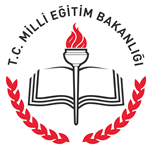 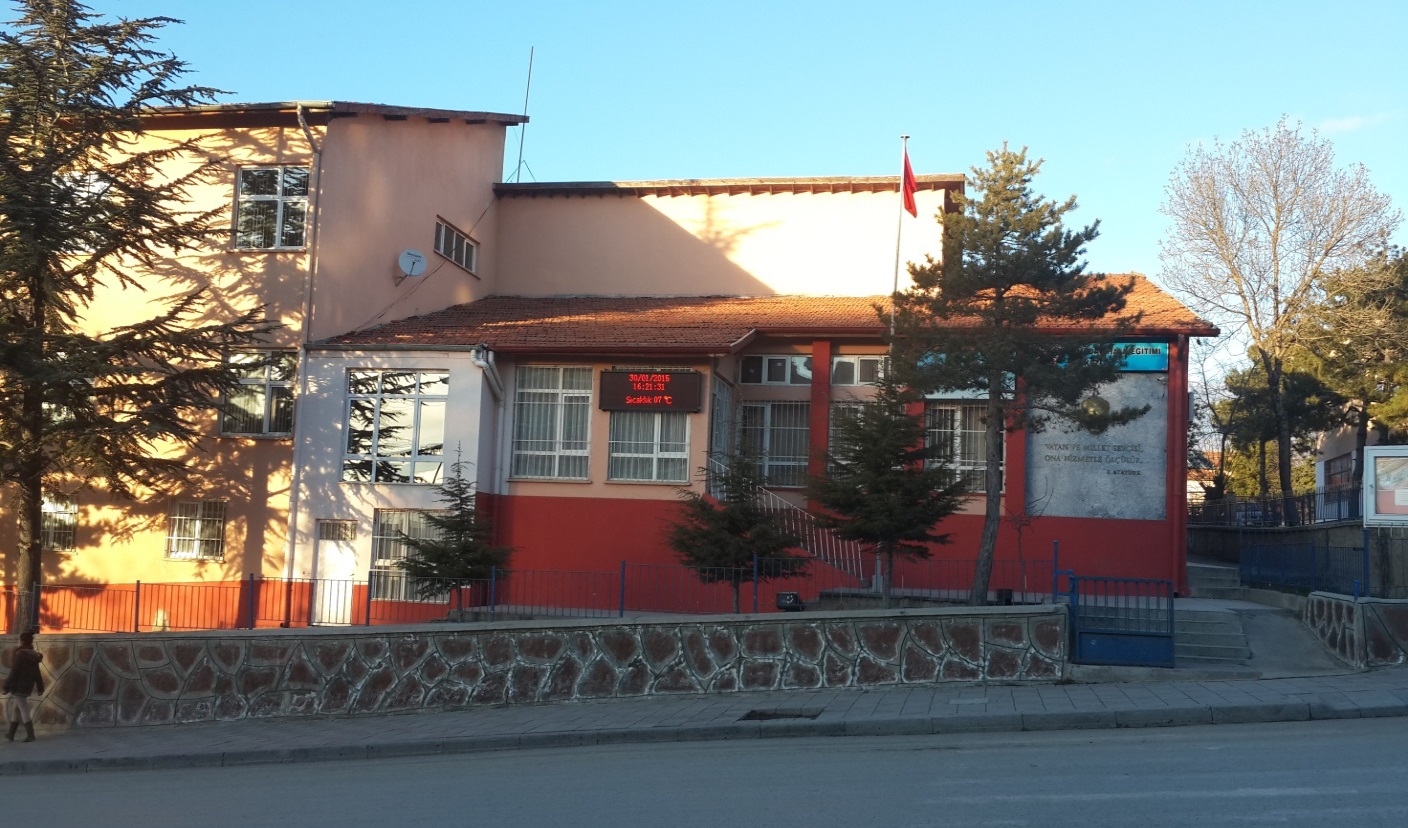 ELMADAĞ HALK EĞİTİMİ MERKEZİ STRATEJİK PLANI (2019-2023)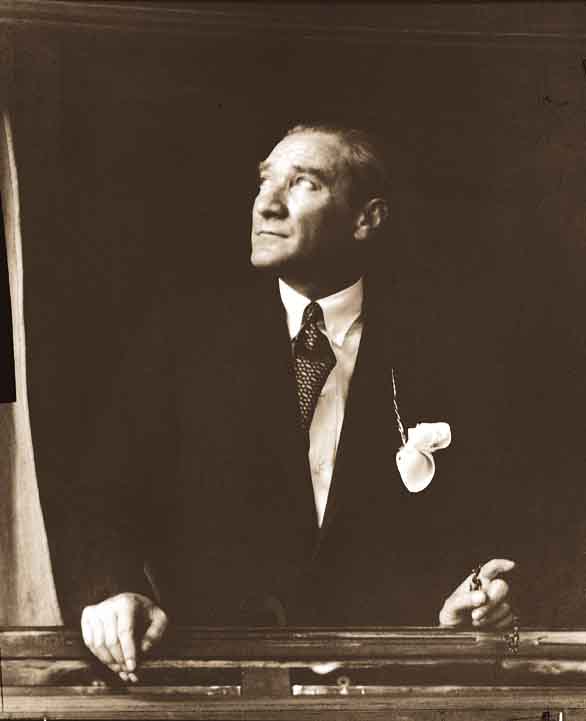 “Milletimiz her güçlük ve zorluk karşısında, durmadan ilerlemekte ve yükselmektedir. Büyük Türk Milletinin bu yoldaki hızını, her vasıtayla arttırmaya çalışmak, bizim hepimizin en kutlu vazifemizdir.” 
                                                                                                MUSTAFA KEMAL ATATÜRK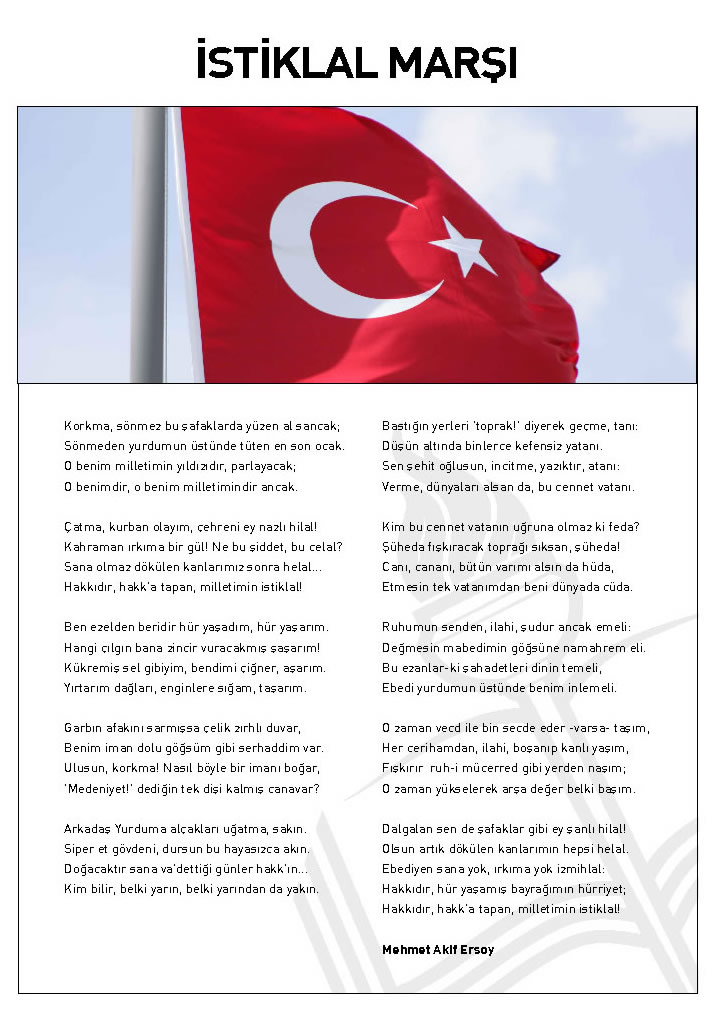 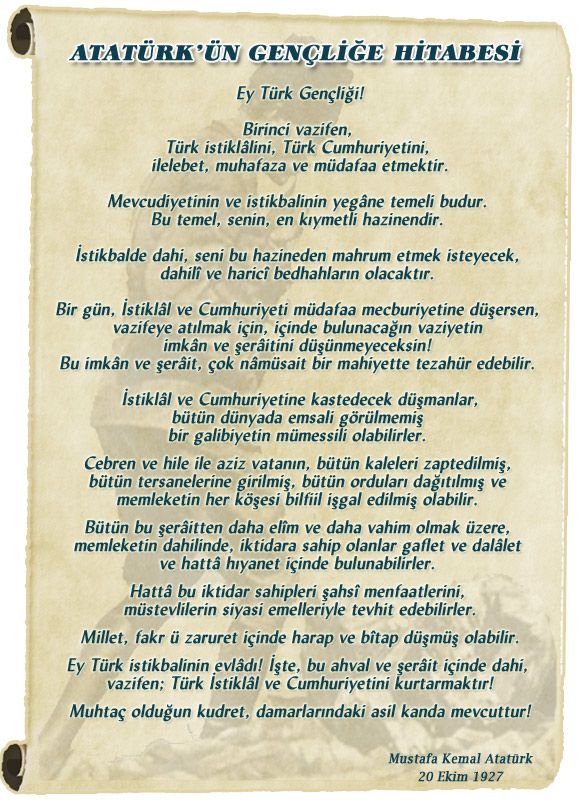 SUNUŞ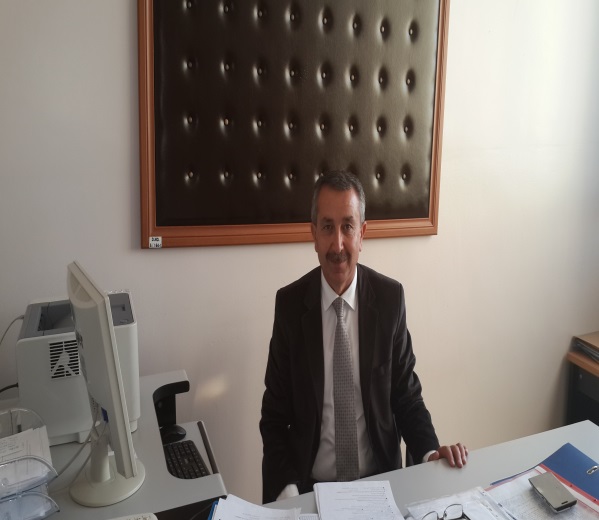             Stratejik planlama veya geniş anlamıyla stratejik yönetim, kuruluşların mevcut durum, misyon ve temel ilkelerinden hareketle geleceğe dair bir vizyon oluşturmaları; bu vizyona uygun amaçlar ile bunlara ulaşmayı mümkün kılacak hedef ve stratejiler belirlemeleri; ayrıca ölçülebilir kriterler geliştirerek performanslarını izleme ve değerlendirmeleri sürecini ifade eden katılımcı esnek bir yönetim yaklaşımıdır. Daha basit terimlerle ifade edilecek olursa stratejik planlama, kuruluşların, “neredeyiz?”, “nereye ulaşmak istiyoruz?”, ulaşmak istediğimiz noktaya nasıl gideriz?” ve “başarımızı nasıl ölçeriz?” seklinde dört temel soruya cevap arama süreci olarak da ifade edilebilir.Türkiye Büyük Millet Meclisi’nce kabul edilen 10.12.2003 tarihli ve 5018 sayılı Kamu Mali Yönetimi ve Kontrol Kanunu (KMYKK) , 24.12.2003 tarihli ve 25326 sayılı Resmî Gazete’de yayımlanarak yürürlüğe girmiştir. 5018 sayılı kanun ile yeniden tanımlanan bütçe sürecinde stratejik planlama, performans programı, performans esaslı bütçelere ve faaliyet raporları yeni unsurlar olarak benimsenmiştir. Bilindiği gibi, 5018 Sayılı Kamu Mali Yönetimi ve Kontrol Kanunu’nun 9. maddesiyle kamu idarelerinin stratejik planlarını hazırlamaları zorunlu kılınmış, Devlet Planlama Teşkilatı Müsteşarlığı da stratejik plan hazırlamakla yükümlü olacak kamu idarelerinin ve stratejik planlama sürecine ilişkin takvimin tespitiyle yetkilendirilmiştir. DPT Müsteşarlığı tarafından hazırlanan “Kamu idarelerinde Stratejik Planlamaya ilişkin Usul ve Esaslar Hakkında Yönetmelik”,  26.05.2006 tarihli ve 26179 sayılı Resmî Gazete’de yayımlanarak yürürlüğe girmiştir. Buna göre; stratejik planlama çalışmalarının, kapsamdaki tüm kamu idarelerine yaygınlaştırılması, aşamalı bir geçiş takvimi dâhilinde yürütülecektir. Söz konusu geçiş takvimine göre, Bakanlığımız 2010-2014 yıllarını kapsayacak olan ilk stratejik planını, 31.01.2009 tarihine kadar hazırlayarak, değerlendirilmek üzere DPT Müsteşarlığına göndermiştir. Yönetmelikte hazırlık programında yer verilmesi gereken konulara da açıklık getirilmektedir. Buna göre, hazırlık programında, stratejik planlama sürecinin aşamaları ve her bir aşamada gerçekleştirilecek iş ve işlemler, zaman çizelgesi, beşeri ve teknik kaynak ihtiyacı, başta olası harcamalar olmak üzere planlama sürecinin gerektireceği eğitim-danışmanlık hizmeti, destekleyici personel, araç, gereç, vb. gereksinimler, olası harcamalar ve planın tamamlanacağı süre ve sürecin her aşamasında çalışmalara katılacak kişiler ve bu kişilerin sorumlulukları gibi bilgiler verilmektedir.Stratejik yönetim ve stratejik planlama kavramları Bakanlığımıza uzak kavramlar değildir. Toplam Kalite Yönetimi (TKY) Uygulama Yönergesi ve Projesi 19 Ekim 1999 tarihinde Makam onayı ile yürürlüğe girmiştir. 1996 yılında Müfredat Laboratuvar Okullarında başlatılarak tüm okullara yaygınlaştırılan TKY uygulamaları, okul gelişim süreci doğrultusunda uygulanmaktadır. Bu süreç; katılımı, stratejik planlamayı, mevcut durumu ortaya koyan çalışmalar yapmayı, sürekli gelişimi, hizmet içi eğitimler ile insan kaynağını sürekli desteklemeyi, ekip çalışması ile iş birliğini okullara yerleştirmeyi ve okul çalışmalarına sistematik bir nitelik kazandırmayı amaçlayan bir yönetim yaklaşımıdır. Stratejik planlama yaklaşımı ile makro düzeyde bütçe hazırlama ve uygulama sürecinde mali disiplini sağlamak, kaynakları stratejik önceliklere göre dağıtmak, bu kaynakların etkin kullanılıp kullanılmadığını izlemek ve bunun üzerine kurulu bir hesap verme sorumluluğu geliştirmek temel başlıklar olarak ortaya çıkmıştır.Kurumlarımızın uzun vadeli yapacaklarını bir plan içerisinde hayata geçirilmesine imkan sağlayan bu çalışmayı, biz de kendi kurumumuz için hazırlamaya çalıştık. Biliyoruz ki kurumların gelişmelerinin önündeki engel, bir planlarının olmaması, yapılan her şeyin geçmişten örnek alınarak yapılması, somut verilere dayandırılmaması ve bu hizmeti daha iyi nasıl yaparım kaygısı taşınsa bile verilen ödeneklerle yetinilmesi, ödenek istedim ama ancak bu kadar verdiler, bu kadar ödenekle bu kadar hizmet yapılır, mantığının hâkim olduğu düşüncelerden kurtularak bir an önce planlı hayata geçmenin gerekli olacağı kanaatiyle bu çalışmayı hazırladık.Sürekli değişen ve gelişen ortamlarda çağın gerekleri ile uyumlu bir eğitim öğretim anlayışını sistematik bir şekilde devam ettirebilmemiz, belirlediğimiz stratejileri en etkin şekilde uygulayabilmemiz ile mümkün olacaktır. Merkezimiz, 2019 -2023 yıllarında da katılımcı bir anlayış ile oluşturduğu stratejik plânın, Merkezimizin bütün sorunlarını çözmesi beklenmemektedir. Ancak sorunların çözülmesinde bir rehber olarak kullanılması amaçlanmaktadır.2019 - 2023 yılarını kapsayan plânın hazırlanmasında her türlü özveriyi gösteren ve sürecin tamamlanmasına katkıda bulunan birim yöneticilerine teşekkür ediyor, bu plânın uygulanması ile merkezimizin daha kaliteli ve çağdaş eğitime bir adım daha yaklaştırarak, benimsemiş olduğumuz misyona, yine belirlemiş olduğumuz vizyonumuz ile ulaşacağımıza olan inancımı tazeliyor, idari personelimize, öğretmenlerimize, hizmetli ve kursiyerlerimize 2019 - 2023 yılları arasında başarılar diliyorum.                                                                                                              Halildede AYAN                                                                                                    Halk Eğitimi Merkezi MüdürüGİRİŞBu Plan Elmadağ Halk Eğitimi Merkezi’nin 2019-2023 yılları arasında eğitim kalitesini arttırabilmesi ve değişime ayak uydurabilmesi için uygulaması gereken amaçları, stratejileri ve bu stratejilere dayanan birimlerin hedeflerini belirlemek amacı ile hazırlanmıştır. Planın temel amacı; Merkezimizin misyon ve vizyonu ile uyumlu stratejiler, amaçlar ile buna dayalı birimlerin hedeflerini toplu halde ilgililerin dikkatine sunmaktır. Bu planda sunulan stratejiler, amaçlar ve hedefler merkezin bütün birimlerini kapsamaktadır. Stratejiler genel olarak belirlenmiş ve her strateji için merkezimizin tüm birimleri hedeflerini belirlemişlerdir. Birimlerin hedeflerini gerçekleştirme durumları, yıl içinde periyodik olarak gerçekleştirilen performans izleme ve değerlendirme çalışmalarında belirlenecektir. Birimlerin bu hedefler üzerinde çalışmalar yaparak hedefleri tutturamama nedenlerini araştırmaları ve önlemler almaları beklenmektedir. Merkezimiz Stratejik Planı;  2019 yılında hazırlanmış olup, 2023 yılına kadar uygulanacaktır. 2019 yılından sonra günün şartlarına göre yeniden gözden geçirilerek, uygulanmasına devam edilecektir.Elmadağ Halk Eğitimi MerkeziStratejik Plan Hazırlama Ekibi1. BÖLÜMSTRATEJİK PLAN 
HAZIRLIK SÜRECİSTRATEJİK PLANIN AMACISTRATEJİK PLANIN KAPSAMISTRATEJİK PLANIN DAYANAKLARITablo-1STRATEJİK PLAN ÜST KURULU VE STRATEJİK PLAN EKİBİTablo-2Tablo-32. BÖLÜM    DURUM ANALİZİA. TARİHİ GELİŞİM  Elmadağ’ın Tarihçesi: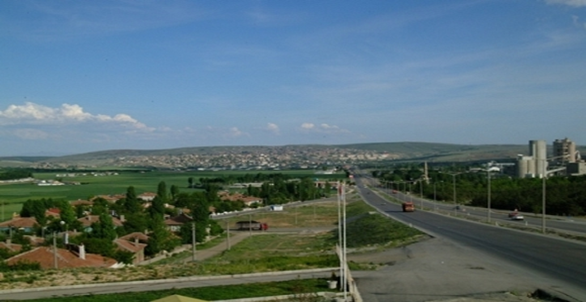                 İç Anadolu Bölgesinin “Yukarı Sakarya” bölümünde yer alan ilçemiz, Ankara’nın 41 km. doğusunda adını aldığı Elmadağ dağının kuzeydoğu eteklerinde kurulmuş çok eski yerleşim alanıdır. Yapılan arkeolojik araştırmalardan elde edilen tarih öncesi eserler, Elmadağ ve çevresinin çok eski medeniyetlere sahne olduğunu göstermektedir. İlçemizin yerleşmesine ilk belgeleri yaklaşık 400 yıl önce düzenlenen “Ankara Şer’iyye Mahkemesi” sicillerinde görüyoruz. “Yozgat Köyü” adı ile anılan Elmadağ’da kervanların konakladığı bir derbent köyü olduğu belirtilmektedir ve ilk yerleşim yerinin bugünkü “Yenipınar” ve “Yenidoğan” mahalleleri olduğu bilinmektedir.                1785-1809 yılları arasında Ankara Sancağına bağlı 13 (on üç) kazadan biri olan “Kasaba-i Bala ve Çukurcak” nahiyesine bağlı “Yozgat Köyü (Asi Yozgat)” olarak görülmektedir. 1902 yılında ise Ankara Vilayeti Salhanesinde Ankara İlinin 5 Sancak ve 21 kazadan oluştuğu belirtilmektedir. Asi Yozgat bu sancaklardan biri olan Ankara Merkez sancağına bağlı Bala kazasına ait bir köydür. 1928 tarihinde “Küçük Yozgat” adıyla Bala İlçesine bağlı bir bucak olmuştur. 1936 tarihinde ise Bala Kazasından ayrılarak Nahiye merkezi olarak Çankaya İlçesine bağlanmıştır. 1941’de “Küçük Yozgat” ismi “Elmadağ” olarak değiştirilmiştir. 1944 yılında “Elmadağ Belediyesi” kurulmuş ve 01.04.1960 yılında ise Elmadağ, İlçe Merkezi olmuştur.               İlçemizde Merkez Belediye Başkanlığı, Hasanoğlan ve Yeşildere Belde Belediye Başkanlığı, 23 Temmuz 2004 tarihli 5216 sayılı  “Büyükşehir Belediyesi Kanunu” gereği Büyükşehir Belediyesi sınırları içerisine dâhil edilmiş ve bu kanun gereğince ilçemizde bulunan 11 köyümüzün dört tanesi ile Hasanoğlan ve Yeşildere, merkeze bağlı birer mahalleye dönüştürülmüştür.Elmadağ Halk Eğitimi Merkezi’nin Tarihçesi: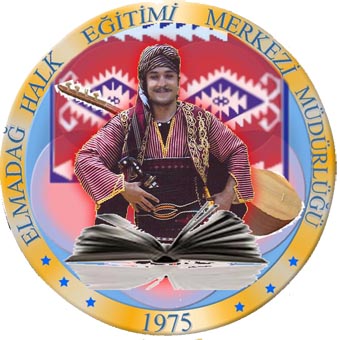 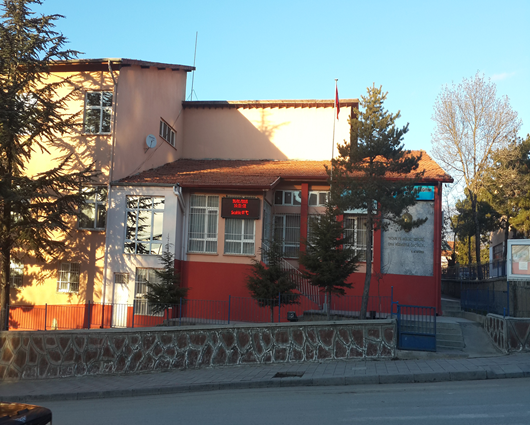 Kuruluş Tarihi: Ankara ili Elmadağ ilçesi bünyesinde, 1962 yılından bu yana faaliyet gösteren Elmadağ Halk Eğitim Merkezi, 1975 yılında bugün de kullanılan kendi binasına geçmiştir. Geçmiş yıllarda 8-10 kurs çeşidi ile Merkezimiz, bugün 400 (dörtyüz) çeşit kursla halkımıza hizmet vermektedir. Ayrıca mevcut 210 kişilik “Konferans Salonu” ile vatandaşlarımıza ve öğrencilerimize yönelik her türlü seminer, eğitim toplantısı, kurs eğitimi ve konferanslara ev sahipliği yapmaktadır.   Hizmet binasının eğitim öğretim açısından yetersizliğine rağmen “Tam Gün Tam Yıl” esaslı olarak faaliyetlerini sürdüren Elmadağ Halk Eğitimi Merkezi’nin, “Akşam Sanat Okulu” ve “Döner Sermayesi” bulunmamaktadır.  Kuruluş Amaçları: Halk Eğitim; toplumun ihtiyaçlarını, fertlerin ilgi, istek ve hizmet anlayışlarına göre farklı yönlerden dinamik hale getirmek için belli programlarla sunulan eğitim faaliyetleridir.Yaygın (Halk) Eğitim faaliyetleri; Anayasa, Türk millî eğitiminin genel amaç ve temel ilkeleri ile Atatürk ilke ve inkılâpları doğrultusunda evrensel hukuka, demokrasi ve insan haklarına uygun ve bir bütünlük içinde yerine getirilmesi için planlı kalkınma hedefleri kapsamında toplumun özellikleri ve ihtiyaçlarına göre;1- Bireylerin millî bütünleşme ve bireysel gelişimini güçlendirici, yurttaşlık hak ve ödevlerini bilinçli olarak yapmalarını sağlayıcı, demokrasi kültürünü, düşünce, kişilik ve yeteneklerini geliştirici biçimde eğitim çalışmaları yapmak,2- Bilmeyenlere okuma-yazma öğretmek, bilenlere eksik eğitimlerini tamamlamaları için sürekli eğitim imkânları hazırlamak,3- Türkçenin doğru, güzel, etkili ve kurallarına uygun olarak öğretilmesi, kullanılması ve yaygınlaştırılması yönünde yurt içi ve ikili anlaşmalar çerçevesinde yurt dışı için öğretim programları hazırlamak ve uygulanmasını sağlamak,4- Millî kültür değerlerinin korunmasına, dünya kültürüne açık olarak geliştirilmesine ve yaygınlaştırılmasına yardımcı olmak,5- Yöresel özellik ve ihtiyaçlara göre eğitim, öğretim, üretim, istihdam ve pazarlamaya yönelik çalışmalar ile nitelikli iş gücünün yetiştirilmesinde meslekî ve teknik içerikli eğitim çalışmaları yaptırmak,6- Göç edenlerin yeni ortamlarına uyum sağlamalarına yönelik eğitim çalışmaları yaptırmak,7- Sağlık kuruluşları ve alan uzmanları ile iş birliği yapılarak halk sağlığının korunması, aile planlaması, sağlıklı beslenme ve barınma, iyi bir üretici ve bilinçli bir tüketici olma niteliğini kazandırıcı çalışmalar yaptırmak,8- Hayat boyu öğrenme anlayışıyla bireylerin; bilimsel, girişimci, teknolojik, iktisadi, sosyal, kültürel gelişmelerini ve serbest zamanlarını en iyi şekilde değerlendirme ve kullanma alışkanlıkları kazandırmak, yeteneklerini geliştirme imkânını sağlamak,9- Özel eğitim gerektiren bireylere, gelişim özelliklerine göre, bireysel yeterlilikleri doğrultusunda okuma-yazma öğretmek, bilgi ve beceri kazanmalarını sağlamak,10-Aile eğitimi programları ile Türk aile yapısını güçlendirerek toplumsal yapının korunmasını sağlamak ve bu amaçla sürekli eğitim imkânları hazırlamak,11-Toplumda sevgi, hoşgörü, diyalog, iş birliği, farklılıklara saygı, yardımlaşma ve birikimleri paylaşma kültürünün gelişmesini sağlamak,12-Yaşlı bireylerin sosyal ve ekonomik hayata etkin olarak katılımları için eğitim çalışmaları yapmak amacıyla düzenlenir.Kuruluş İlkeleri: Yaygın eğitimin ilkeleri şunlardır:1- Herkese açıklık,				2- İhtiyaca uygunluk,3- Süreklilik,					4- Geçerlilik,5-Planlılık,					6- Yenilik ve gelişmeye açıklık,7- Gönüllülük,					8- Her yerde eğitim,9- Hayat boyu öğrenme,			10-Bilimsellik ve bütünlük,11-İş birliği ve eş güdüm.Kurum Özellikleri:Elmadağ Halk Eğitimi Merkezi;  “ Tam Gün Tam Yıl ” uygulaması yapan bir eğitim kurumudur.Açık Ortaokul ve Açık Öğretim Lisesi Merkezidir.Hayat Boyu Öğrenme Merkezidir.Yetişkin Eğitimi Merkezidir.Kişisel Gelişim ve Hobi Merkezidir.Yerel düzeyde spor etkinliklerini açtığı kurslar ve malzeme desteği ile desteklemektedir.Kamu internet Erişim Merkezidir.Merkez içerisinde bulunan 210 kişilik toplantı salonu; Kaymakamlığımıza bağlı tüm kurumların, kuruluşların, derneklerin, vakıfların ve okulların sosyal etkinlikleri ile ilçe bünyesinde yapılan tüm panel, konferans, sempozyum gibi etkinliklere cevap verebilmektedir.YASAL YÜKÜMLÜLÜKLER VE MEVZUAT ANALİZİTablo-4Tablo-5Tablo-6FAALİYET ALANLARI VE SUNULAN HİZMETLERTablo-7FAALİYETLERİN DAYANDIĞI MEVZUATLARTablo-8PAYDAŞ ANALİZİ          Elmadağ Halk Eğitim Merkezi olarak;  sürekli değişen ve gelişen bir dünyada teknoloji ve bilgi alanlarında olumlu ve verimli bir şekilde gelişebilmek, değişikliklere ayak uydurabilmek, eğitim kalitesini arttırabilmek, çağdaş ve modern eğitim anlayışlarını kullanabilmek, amaçları doğrultusunda önceden belirlenmiş tüm paydaşların iş birliği, birlik ve beraberliği ile mümkün olacaktır. Bu amaçla, Elmadağ Halk Eğitim Merkezi paydaşlarını belirlemiş, bu paydaşların durumlarını dikkate alarak çeşitli stratejiler ortaya koymuştur. Elmadağ Halk Eğitim Merkezi’nin bu kapsamda paydaşları şu şekilde belirlenmiştir:Stratejik plan hazırlama ekibi tarafından, ilçe sınırları dâhilinde yaşayan tüm vatandaşlarımıza ulaşabilmeyi kolaylaştıracak, halkın ihtiyaçlarını karşılamada merkezimize yardımcı olacak olan kurum ve kuruluşlar; iç ve dış paydaşlar olarak tespit edilmiştir. Ayrıca Elmadağ Halk Eğitim Merkezi’nin eğitim-öğretim hizmetlerinden yararlanacak olanlarda yararlanıcı paydaşlar olarak belirlenmiştir.  Belirlenen tüm paydaşlarla, Elmadağ Halk Eğitim Merkezi’nin toplam kalite yönetimine uygun bir şekilde geliştirilmesine yönelik olarak karşılıklı görüş alışverişinin yapılması gerekliliği sonucu ortaya çıkmıştır. Bu amaçla, hazırlanan kurumsal stratejik planın belirli dönemlerinde, paydaşlarla bilgilendirme ve görüş alışverişi şeklinde toplantılar yapılmasının, iç paydaşlara kurum kültürü anketinin, dış paydaşlara ise paydaş anketinin uygulanmasının gerektiği düşünülmüştür. Stratejik plan sürecinde, iç ve dış paydaşlara anketler uygulanmış, her fırsatta da paydaşlarla toplantılar yapılmıştır. Anketler uygulandıktan sonra ortaya çıkan veriler, bilgisayar ortamına aktarılmış ve analiz edilmiştir. Analiz sonuçlarına göre iç ve dış paydaşlarımızın müdürlüğümüzü nasıl gördüğü belirlenmiş, güçlü ve zayıf yönlerimiz tespit edilmiştir.Tablo-9PAYDAŞ ANALİZİ MATRİSİTablo-10KURUM İÇİ VE DIŞI ANALİZKURUM İÇİ ANALİZÖrgütsel YapıŞekil-1 : Örgütsel YapıKURUMDA OLUŞTURULAN KOMİSYON VE KURULLARTablo-11İNSAN KAYNAKLARIKurumdaki Mevcut Yönetici Sayısı:	Tablo-12Kurum Yöneticilerinin Eğitim Durumu:Tablo-13Kurum Yöneticilerinin Yaş İtibari İle Dağılımı:Tablo-14İdari Personelin Hizmet Süresine İlişkin Bilgiler:Tablo-15İdari Personelin Katıldığı Hizmet İçi Eğitim Programları:Tablo-162019 Yılı Kurumdaki Mevcut Öğretmen Sayısı:Tablo-17Öğretmenlerin Yaş İtibari ile Dağılımı:Tablo-18Öğretmenlerin Hizmet Süreleri:Tablo-19Destek Personele (Hizmetli- Memur) İlişkin Bilgiler:Tablo-20   Çalışanların Görev Dağılımı:   Tablo-21TEKNOLOJİK DÜZEYKurumun Teknolojik Altyapısı:Tablo-23Kurumun Fiziki Altyapısı: Tablo-24MALİ KAYNAKLARKurum Gelir-Gider Tablosu: Tablo-25İSTATİSTİKİ VERİLER26KURSİYERLERE İLİŞKİN BİLGİLERKARŞILAŞTIRMALI ÖĞRETMEN-USTA ÖĞRETİCİ-KURSİYER DURUMUTablo-27Not: 2019 yılı dikkate alınarak istatistikî bilgiler saptanmıştır.Tablo-28Tablo-29Tablo-302. KURUM DIŞI ANALIZÇEVRE ANALİZİ              ELMADAĞ İLÇESİTarihi: İlçemizin kuruluş tarihinin nereye kadar uzadığı kesin olarak bilinmemektedir. Yapılan arkeolojik araştırmalardan elde edilen tarih öncesi eserler, Elmadağ ve çevresinin çok eski medeniyetlere sahne olduğunu göstermektedir. İlçemizin yakınında Sungur Mevkiinde bulunan heykel, küp, çanak ve çömlek gibi kalıntılar incelendiğinde buranın çok eski dönemde yerleşmelere sahne olduğu anlaşılmaktadır. Bunlardan Hygeia (Sağlık Tanrısının Kızı Roma Dönemi) ve Asklepios (Sağlık Tanrısı Roma Dönemi) heykelleri Roma Dönemi; Yenipınar Mahallesindeki Aşağı Cami ise Osmanlı dönemine ait kanıtlardır.İlçe yerleşim yerine ait ilk belgeleri, yaklaşık 400 yıl önce düzenlenen Ankara Şer´iye Mahkemesi sicillerinde görüyoruz. Yozgat Köyü adı ile anılan Elmadağ, bu dönemde Ankara´ya bağlı bir yerleşim yeriydi. Bu kayıtlardan Elmadağ’ın, kervanların konakladıkları bir Derbent Köyü olduğu belirtilmektedir. İlk yerleşim yeri, bugünkü Yenipınar ve Yenidoğan Mahalleleri olmuştur.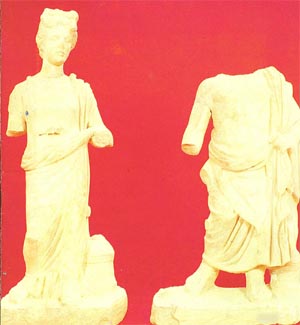 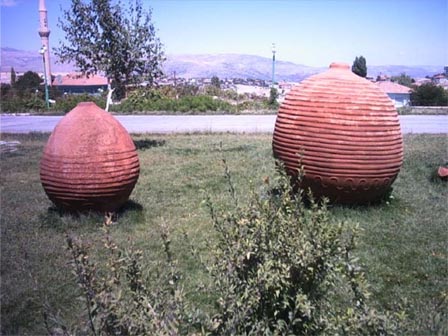  Elmadağ, 1785-1809 yılları arasında Ankara Sancağına bağlı 13 kazadan biri olan Kasaba-i Bala ve Çukurcak nahiyesine bağlı Yozgat Köyü (Asi Yozgat) görülmektedir. 1902 yılında ise Ankara Vilayeti Salhanesi´nde Ankara İlínin beş sancak ve 21 kazadan oluştuğu belirtilmektedir. Asi Yozgat, bu sancaklardan biri olan Ankara Merkez Sancağı´na bağlı Bala kazasına ait bir köydür. Kurtuluş Savaşında büyük yararlılıklar gösteren Elmadağlılar, İstiklal Mücadelesi’ne her şeyi ile katılmış ve Atatürk Ankara´ya geldiğinde karşılayan seymen alayının içinde de varlıklarını göstermişlerdir.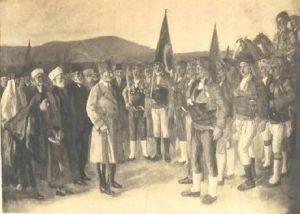 1928 tarihinde Küçük Yozgat adıyla Bala kazasına bağlı bucak olmuş, 1936 tarihinde Bala kazasından ayrılıp nahiye merkezi olarak Çankaya ilçesine bağlanmıştır. 1941 yılında nahiyenin Küçük Yozgat olan ismi Elmadağ olarak değiştirilmiştir. 1944 yılında Elmadağ Belediyesi kurulmuş, 01.04.1960 tarihinde de ilçe olmuştur. İç Anadolu Bölgesinin Yukarı Sakarya bölümünde yer alan ilçemiz, Ankara’nın 41 km. doğusunda adını aldığı Elmadağ dağının kuzeydoğu eteklerinde kurulmuş çok eski bir yerleşim alanıdır.Coğrafi Özellikleri:573 km2lik bir alan üzerinde kurulmuş olan ilçemiz; güneyinde Bala, kuzeyinde Akyurt ve Kalecik, batısında Mamak ve Altındağ ilçeleri, doğusunda ise Kırıkkale ili ile çevrili bulunmaktadır.Denizden yüksekliği ll35 m. olan ve oldukça engebeli bir topografyaya sahip olan ilçemizin batısı, kısmen düzlüktür. Her tarafından derin vadilerle yarılmış yaylalar üzerinde aşınmış tepeler ve sırtlar yer alır. Güneybatısında ve kuzeyinde l995 m. yüksekliğinde kütle halinde İdris Dağı bulunur. İlçeyi boydan boya geçerek akan ve kuzeyde Kızılırmak ile birleşen Kargalı Deresi, kar ve yağmur suları ile beslenen düzensiz bir rejime sahip bir akarsudur.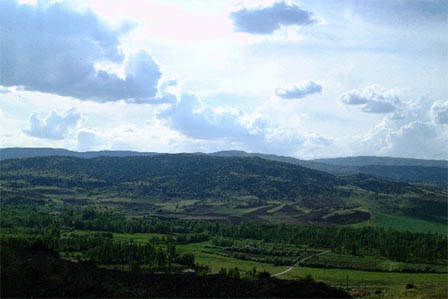 İlçemiz Perme-Trias yaşlı kalkerlerle, plosenformasyonları üzerinde yer alır. Bu alanın büyük bir kısmı mermerleşmiş beyaz kalker ile kaplıdır. Bazı kısımlarında ince kil tabakaları bulunur. Kalker tabakaları doğuda ve güneyde, yüzeyde görülürken; batıya gidildikçe üzeri örtü tabakaları ile kaplıdır. Kargalı deresi çevresinde dar bir şerit halinde kalınlığı fazla olmayan alivyal topraklar yer alır. Kuzeybatısında plosene ait kırmızımsı esmer renkli, killi seriler bulunur. Nüfusu:2006 yılında TÜİK tarafından başlanılan ve Ağustos-2007 tarihinde Nüfus ve Vatandaşlık İşleri Genel Müdürlüğüne devredilen Adres Kayıt Sistemine göre; Ocak 2008 yılında açıklanan rakamlar aşağıda gösterilmiştir. Merkez                  :  27.060Hasanoğlan           :  10.873Yeşildere               :   2.536Köyler                   :   1.297Toplam                : 41.766 Dağ ve orman içi köylerinde nüfusta azalma, karayolu ve sanayi kuruluşlarına yakın kesimlerde ise artış göze çarpmaktadır. Nüfus yoğunluğu 75 kişi/km2dir.ELMADAĞ İLÇESİ NÜFUS DAĞILIMI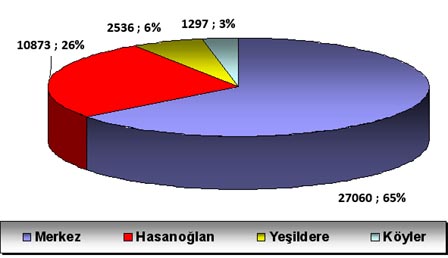 İdari Yapısı: İlçemiz Merkez Belediye Başkanlığı, Hasanoğlan, Lalahan ve Yeşildere Belde Belediye Başkanlığı, 23 Temmuz 2004 tarihli 5216 sayılı “ Büyükşehir Belediyesi Kanunu” gereği Büyükşehir Belediyesi sınırları içerisine dâhil edilmiş, Akçaali, Kayadibi, Süleymanlı ve Tekke Köyü mahalle şekline dönüşmüş, Aşağıkamışlı, Yukarıkamışlı, Deliler, Edige, Karacahasan, Kuşçuali ve Taburlar orman köyü olarak bırakılmıştır. İlçemize bağlı Lalahan Belediyesi 22 Mart 2008 tarih ve 26824 sayılı resmi gazetede yayımlanan 5747 Sayılı Büyükşehir Belediyesi Sınırları İçerisinde İlçe Kurulmasına ve Bazı Kanunlarda Değişiklik yapılması Hakkında Kanun gereğince Mamak Belediyesine bağlanmıştır. Yine aynı kanunla Hasanoğlan ve Yeşildere Belde Belediye Başkanlıkları kapatılarak mahalleye dönüştürülmesi ve Elmadağ Belediye Başkanlığına bağlanmıştır.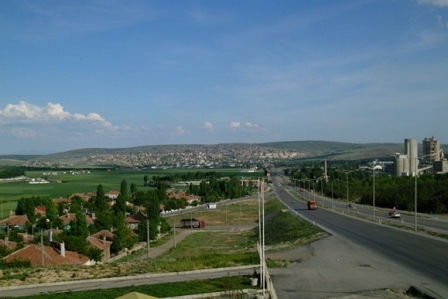 Eğitim Durumu: İlçemizin ilk ilkokulu, 1938 yılında yapılan Küçük Yozgat İlkokulu, ilk ortaokulu, 1940 yılında yapılan Atabarut Ortaokulu ve ilk lisesi l969 yılında yapılan Elmadağ Lisesi’dir. Bugünkü Hasanoğlan Atatürk Anadolu Öğretmen Lisesi, Köy Enstitüsü olarak kurulmuş ve 1941-1942 yıllarında ilk mezunlarını vermiştir.  1976-1977 öğretim yılında açılan Kız Meslek Lisesi ve 1978-1979 öğretim yılında açılan Endüstri Meslek Lisesi, 2003 yılında tek müdürlük altında birleşerek METEM (Mesleki ve Teknik Eğitim Merkezi)‘ne dönüştürülmüştür. Lisenin bünyesinde elektrik-elektronik, kimya teknolojisi, ahşap teknolojisi, makine teknolojisi, bilişim teknolojisi, çocuk gelişimi ve eğitimi, el sanatları ve teknolojisi, giyim üretimi, yiyecek-içecek hizmetleri bölümleri bulunmaktadır.   İlçemizde taşımalı eğitim uygulaması yapılmakta olup; A.Kamışlı, Y.Kamışlı, Kuşcuali  Deliler, Süleymanlı, Taburlar, Tekke, Akçaali köylerindeki I ve II. kademe öğrencileri  Karacahasan İlköğretim Okuluna, Kayadibi İlköğretim Okulu I. Ve II. Kademe öğrencileri Atatürk İlköğretim Okuluna taşınmaktadır. İlçemizde 7 ortaöğretim okulunda, 89 derslik, 2990 öğrenci ve 202 öğretmen bulunmaktadır. 17 ilköğretim okulunda 234 derslik, 6186 öğrenci ve 315 öğretmen bulunmaktadır. Bir dersliğe düşen öğrenci sayısı okul öncesi eğitimde 20, ilköğretimde 30, ortaöğretimde 34 ‘dür. Sağlık Meslek Lisesi, 1990 yılında Yaşar Doğu İlköğretim Okulu’nda eğitim ve öğretime başlamış olup, 2002-2003 öğretim yılından sonra kendi okul binasında eğitime devam etmekte iken, 2006-2007 eğitim öğretim yılında binasının Ankara Üniversitesi Elmadağ Meslek Yüksekokuluna devredilmesi nedeniyle, halen Cumhuriyet İlköğretim Okulunda 160 öğrenci ile eğitime devam etmektedir.İlçemizde A.Ü. Elmadağ Meslek Yüksekokulu 22.06.2007 tarihli Yükseköğretim Genel Kurul Kararı ile kuruldu. 30.10.2007 tarihinde ek kontenjanla 100 öğrenci kayda alınarak eğitim-öğretime başlanmıştır. Yüksekokulda ikisi teknik, ikisi iktisadi ve idari programlar olmak üzere toplam dört program vardır. İlçemizde 1962 yılından bu yana faaliyet gösteren Halk Eğitim Merkezi halen kilim, nakış, bilgisayar, el sanatları,  kalorifer ateşleyiciliği, keman, hazır giyim, halk oyunları, dikiş makinesi tamiri, arıcılık, iğne oyası, kuaförlük, kurban kesimi ve Türk Halk Müziği kursları verilmektedir. Kursiyer sayısı 7209’dur. Ulusal Eğitime Destek Kampanyası Projesi kapsamında Elmadağ Merkezde 150  kişiye 1. kademe,  Elmadağ Çocuk Tutuk ve Hüküm Evinde 15 kişiye I. Kademe okuma-yazma kursu açılmıştır.  İlçemizde Halk Kütüphanesi 1961 yılında hizmete başlamış olup,  1 sorumlu memur, 1 memur, 1 hizmetli ile hizmet vermeye çalışmaktadır. Elmadağ Halk Kütüphanesine bağlı Hasanoğlan Halk Kütüphanesi bulunmakta olup, 1 memur görev yapmaktadır.İlçemizde altı adet özel dershane, iki adet özel motorlu taşıt sürücü kursu, bir adet özel öğrenci yurdu ve iki adet rehabilitasyon merkezi bulunmaktadır.Ekonomik Durumu:1)Tarım: İlçe arazisinin önemli kısmı % 15–40 meyilli arazi olup, bünyesi arızalı ve taşlı kısımlardan meydana gelmekte ve bu sahaların dağlık kısmı kireç taşı üzerine oturmuş bulunmaktadır.Bölge rakımı 945 ile 1150 m arasında değişmektedir. İlçe genelinde çok verimli alüvyon sahaların yanı sıra, hiçbir bitkinin yetişmesine imkân vermeyen fakir topraklarda bulunmaktadır.İlçemizin iklimi ise karasal iklim olup kışları soğuk ve sert, yazları sıcak ve kurudur. Yıllık yağış miktarı 450-500mm. Arasındadır. Yıllık sıcaklık ortalaması 11,8 derecedir.İlçenin toplam alanı 76.046 ha olup,  28.311 ha. Tarım alanı, 6.000 Orman ve Koruluk alan, 10.300 Çayır-Mera alanı, 31.435 diğer arazilerdir. Yıllık tarla ürünleri üretimi 27.796 hektar alanda 52.162 ton üretim olup, hububat tarımı içinde buğday başta olmak üzere arpa, yulaf, fiğ, mısır fasulye, nohut, mercimek üretimi başta gelmektedir.Sebze ürünleri üretimi 69 hektar alanda 1.053 ton olup, domates, patlıcan, kabak, ıspanak, pırasa, biber, taze fasulye, şeker pancarı, taze soğan, kıvırcık, marul, brokoli, slajlık mısır, yonca, çerezlik ayçiçeği, aysberk ürün çeşitlerini içermektedir.Meyve ürünleri üretimi 291 hektar alanda 3.207 tondur. Başlıca meyve ceşitleri elma, armut, vişne, kiraz, ayva, kayısı, erik, şeftali, badem ve cevizdir. İlçemiz dâhilinde son dönemlerde üzüm tesisleri konusunda önemli aşamalar kaydedilmiş olup, muhtelif üzüm çeşitlerimiz;Alfonse, İtalia, Kardinal, Yalova İncisi, Atasarısı, Kalecik Karası, Hasan Dede, Beyaz ve Siyah Sungur vb. oluşmaktadır. İlçemizdeki mevcut aşısız, verimsiz ve ekonomik ömrünü tamamlamış üzüm çeşitleri amerikan anacına aşılanarak verimi yüksek çeşitlerle ıslah edilmektedir. İlçemizdeki mevcut bağ alanı üretimi 155 ha.alanda 625 tondur.  ELMADAĞ İLÇESİ YETİŞTİRİLEN ÜRÜNLERİN DAĞILIMI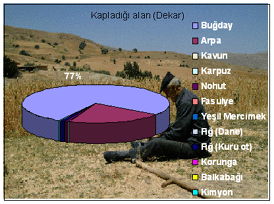 2-Hayvancılık: Köylerimize Or-Köy projesi kapsamında dağıtılan kültür ırkı hayvanlar önemli bir popülasyon oluşturmaktadır. Başta Karacahasan Köyü olmak üzere Kuşçuali, Deliler ve Taburlar köylerinde sistemal ve holstein ırkı yerleşmiş olup bölgede öncelikli tercih edilirler.İlçede yapılan besiciliğin önemli bir kısmı Hasanoğlan ve çevresinde yapılmaktadır. Köylerde küçük aile işletmesi şeklinde besicilik yapılmaktadır. Bunların ticari değeri küçük, çoğunlukla halkın ihtiyacını karşılayacak durumdadır. Küçükbaş hayvan varlığı 16.000, büyükbaş hayvan varlığı 5.400 baştır.  Ankara Süt Üreticiler Birliği tarafından Karacahasan köyünde 4 tonluk, Deliler Köyünde ise 2 tonluk olmak üzere 2 adet süt toplama tankı kurulmuştur. İlçemizde 74.720 adet broiller, 82.210 adet yumurta tavuğu bulunmaktadır. İlçemiz dahilinde 170 kişiye ait 3000 kovan olup, genelde aile işletmeciliği şeklindedir. Son yıllarda Tarım ve Köy İşleri Bakanlığı’nın desteklemesi ve pilot uygulamaları sonucunda kovan sayısında önemli artışlar olmuştur. Bölgemizin bitki florası nedeniyle önemli miktarda gezginci arıcılar yaz döneminde ev sahipliği yapmaktadır. İlçemizin Hasanoğlan Kasabasında Akbulut, Sultan, Harmancı et entegre tesisleri bulunmaktadır. Bu tesislerde sucuk, salam, sosis ve pastırma üretimi yapılmaktadır. İlçe ve Ankara iline et ürünleri ihtiyacı bakımından hizmet vermektedir.ELMADAĞ İLÇESİ YETİŞTİRİLEN HAYVAN CİNSLERİNİN DAĞILIMI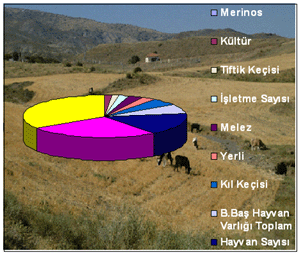 3-Sanayi: İlçemizde sanayi son yıllarda hızlı bir şekilde gelişmiştir. Özellikle Henkel gibi büyük kuruluşların gelmesiyle sanayi sektörü canlanmıştır.Elmadağ ilçesi organize sanayi bölgesi; Hasanoğlan mahallesi sınırları içindedir. Elmadağ Belediyesi ve daha önceden Hasanoğlan Belediyesi’nin hizmetleriyle organize sanayi bölgesinin alt yapı sorunu kalmamış, modern bir sanayi bölgesi haline gelmiştir.Sanayi bölgesinin gelişmesi, iş istihdam oranını arttırmıştır. Böylece işsiz birçok vatandaşımız iş sahibi olmuştur. Elmadağ ilçemizde ayrıcı devlet menşeli MKE, Roketsan, Barutsan, Henkel, Baştaş vb. fabrikalar da mevcut olup, iş istihdamında bölgede önemli bir paya sahiptirler.2.6.1.  PEST- E (Politik, Ekonomik, Sosyo-Kültürel, Teknolojik, Ekolojik, Etik)  AnaliziTablo-313. ÜST POLİTİKA BELGELERİTablo-324. GÜÇLÜ YÖNLER, ZAYIF YÖNLER, FIRSATLAR VE TEHDİTLERTablo-33EĞİTİM VE ÖĞRETİMDE GELİŞİM VE SORUN ALANLARIElmadağ Halk Eğitim Merkezi Müdürlüğümüzün faaliyetlerine ilişkin gelişim ve sorun alanları, paydaş analizi ile kurum içi ve dışı analiz sonuçlarına göre tespit edilmiştir. Belirlenen gelişim ve sorun alanları plan mimarisinin oluşturulmasında temel alınmıştır. Tablo-343. BÖLÜM              GELECEĞE YÖNELİMA. MİSYON, VİZYON VE TEMEL DEĞERLERMİSYONUMUZVİZYONUMUZTEMEL DEĞERLER VE İLKELERHayat Boyu Öğrenme,Her Yerde Eğitim,Planlılık,Gönüllülük,Yenilik ve Gelişmeye Açıklık,İşbirliği,Toplumsal İhtiyaçlara Cevap Verebilmek,Farklılıkları Zenginlik Olarak Görebilmek,Dürüstlük,Açıklık,Güvenilirlik,Toplumsal Hizmetleri Belirlenen Standartlar Ölçüsünde Vermek,Kaliteli Hizmet Verebilmek,Saygı-Sevgi,Güler yüzlülük.B. STRATEJİK PLAN GENEL TABLOSUTablo-35 STRATEJİK AMAÇ ,  HEDEF VE STRATEJİLERFAALİYET VE MALİYETLENDİRMEFAALİYET VE MALİYETLENDİRMEFAALİYET VE MALİYETLENDİRMEFAALİYET VE MALİYETLENDİRME4. BÖLÜMMALİYETLENDİRME 
ELMADAĞ HALK EĞİTİMİ MERKEZİ MÜDÜRLÜĞÜ2019-2023 STRATEJİK PLANI HARCAMA BİRİMLERİ 5 YILLIK TAHMİNİ GİDERLERİ           Kurumumuz hizmetlerinin istenilen düzeyde ve kalitede sunulabilmesi için program ve proje bazında kaynak tahsisleri ile bütçesinin stratejik planına, yıllık amaç ve hedefleri ile performans göstergelerine dayandırılması gerekmektedir.    	Kurumumuz 2019-2023 Stratejik Planının maliyetlendirilmesi sürecindeki temel gaye stratejik amaç ve hedeflerin gerektirdiği maliyetlerin ortaya konulması suretiyle karar alma sürecinin rasyonelleştirilmesine katkıda bulunmaktır. Bu sayede, stratejik plan ile bütçe arasındaki bağlantı güçlendirilecek ve harcamaların önceliklendirilmesi süreci iyileştirilecektir. 	Bu kapsamda, belirlenen tedbirler doğrultusunda gerçekleştirilecek faaliyet ve projeler ile bunların tahmini kaynak ihtiyacı belirlenmiştir.	Kurumumuz Müdürlüğünün 2019-2023 Stratejik Planı’nda yer alan stratejik amaçların gerçekleştirilebilmesi için beş yıllık süre için tahmini 12.518.418,25 TL kaynağa ihtiyaç duyulmaktadır. Planda yer alan hedeflerin maliyet tahmini toplamından her bir amacın tahmini maliyetine, amaç maliyetleri toplamından ise stratejik planın tahmini maliyetine ulaşılmıştır.Tablo-365. BÖLÜMİZLEME VE DEĞERLENDİRME İZLEME VE DEĞERLENDİRME MODELİ5018 sayılı Kamu Mali Yönetimi ve Kontrol Kanunun amaçlarından biri; kalkınma planları ve programlarda yer alan politika ve hedefler doğrultusunda kamu kaynaklarının etkili, ekonomik ve verimli bir şekilde elde edilmesi ve kullanılmasını, hesap verebilirliği ve malî saydamlığı sağlamak üzere, kamu malî yönetiminin yapısını ve işleyişini düzenlemektir. Bu amaç doğrultusunda kamu idarelerinin; stratejik planlar vasıtasıyla, kalkınma planları, programlar, ilgili mevzuat ve benimsedikleri temel ilkeler çerçevesinde geleceğe ilişkin misyon ve vizyonlarını oluşturması,  stratejik amaçlar ve ölçülebilir hedefler saptaması, performanslarını önceden belirlenmiş olan göstergeler doğrultusunda ölçmesi ve bu sürecin izleme ve değerlendirmesini yapmaları gerekmektedir. Bu kapsamda Elmadağ Halk Eğitimi Merkezi Müdürlüğü 2019-2023dönemine ilişkin kalkınma planları ve programlarda yer alan politika ve hedefler doğrultusunda kaynaklarının etkili, ekonomik ve verimli bir şekilde elde edilmesi ve kullanılmasını, hesap verebilirliği ve saydamlığı sağlamak üzere Elmadağ Halk Eğitimi Merkezi Müdürlüğü 2019-2023 Stratejik Planı’nı hazırlamıştır. Hazırlanan planın gerçekleşme durumlarının tespiti ve gerekli önlemlerin zamanında ve etkin biçimde alınabilmesi için Elmadağ Halk Eğitimi Merkezi Müdürlüğü 2019-2023 Stratejik Planı İzleme ve Değerlendirme Modeli geliştirilmiştir.İzleme, stratejik plan uygulamasının sistematik olarak takip edilmesi ve raporlanmasıdır. Değerlendirme ise, uygulama sonuçlarının amaç ve hedeflere kıyasla ölçülmesi ve söz konusu amaç ve hedeflerin tutarlılık ve uygunluğunun analizidir.Elmadağ İlçe Millî Eğitim Müdürlüğü 2019-2023 Stratejik Planı İzleme ve Değerlendirme Modeline uygun olarak oluşturduğumuz Elmadağ Halk Eğitimi Merkezi Müdürlüğü Stratejik Planı İzleme ve Değerlendirme Modeli’nin süreçleri şu şekildedir:Elmadağ Halk Eğitimi Merkezi Müdürlüğü 2019-2023 Stratejik Planı ve eylem planlarında yer alan performans göstergelerinin gerçekleşme durumlarının tespit edilmesi,Performans göstergelerinin gerçekleşme durumlarının hedeflerle kıyaslanması,Sonuçların raporlanması ve paydaşlarla paylaşımı, Gerekli tedbirlerin alınması.Elmadağ Halk Eğitimi Merkezi Müdürlüğü 2019-2023 Stratejik Planı’nda yer alan performans göstergelerinin gerçekleşme durumlarının tespiti yılda iki kez yapılacaktır. Yılın ilk altı aylık dönemini kapsayan birinci izleme kapsamında, ilgili birimlerden sorumlu oldukları göstergeler ile ilgili gerçekleşme durumlarına ilişkin veriler toplanarak değerlendirilecektir. Göstergelerin gerçekleşme durumları hakkında hazırlanan rapor üst kurula sunulacak ve böylelikle göstergelerdeki yıllık hedeflere ulaşılmasını sağlamak üzere gerekli görülebilecek tedbirlerin alınması sağlanacaktır.Yılın tamamını kapsayan ikinci izleme dâhilinde; ilgili birimlerden sorumlu oldukları göstergeler ile ilgili gerçekleşme durumlarına ait veriler toplanarak değerlendirilecektir. Performans göstergelerinin yıl sonu gerçekleşme durumları, gösterge hedeflerinden sapmalar görülüyorsa bunların nedenleri üst kurulca değerlendirilerek gerekli tedbirlerin alınması sağlanacaktır. Ayrıca, stratejik planın yıllık izleme ve değerlendirme raporu hazırlanarak kamuoyu ile paylaşılacaktır.Tablo-37Şekil-2 : İzleme Ve Değerlendirme DöngüsüB.  ELMADAĞ HALK EĞİTİMİ MERKEZİ STRATEJİK PLANI BİRİM SORUMLULUKLARIMüdürlüğümüz 2019-2023 Stratejik Planında yer alan stratejik hedeflere ilişkin olarak belirlenen stratejilerin gerçekleştirilmesine yönelik olarak yapılacak çalışmalarda koordinasyonu yürütecek ve birlikte çalışılacak birimler ayrı ayrı tespit edilerek 2019-2023 SP Birim Sorumluluk Tablosu’nda bu sorumluluklara yer verilmiştir. Buna göre söz konusu çalışmalarda ana sorumlu olan birimler, koordinatör birim olarak görevlerini yürüteceklerdir. Birimler çalışmaların sonuçlandırılmasından ve izleme faaliyetine yönelik olarak raporlanmasından da sorumlu olacaklardır.                    İÇİNDEKİLERSAYFA NOKapak1Sunuş5Giriş7İçindekiler8Tablolar Listesi9Şekiller Listesi10Kurum Kimlik Bilgileri111. BÖLÜM: STRATEJİK PLAN HAZIRLIK HAZIRLIK SÜRECİ12Stratejik Planlama, Hazırlama Programı Ve Süreci132. BÖLÜM: MEVCUT DURUM ANALİZİ15A. Tarihi Gelişim16B. Yasal Yükümlülükler ve Mevzuat Analizi20C. Faaliyet Alanları  ve Sunulan Hizmetler23D. Paydaş Analizi28E. Kurum İçi Analiz ve Dışı Analiz32F. Eğitim ve Öğretimde  Gelişim  ve Sorun Alanları623. BÖLÜM: GELECEĞE YÖNELİM63Misyon, Vizyon ve Temel Değerler 64Stratejik Plan Genel Tablosu65Stratejik Amaç ,  Hedef ve Stratejiler664. BÖLÜM : MALİYETLENDİRME725. BÖLÜM : İZLEME VE DEĞERLENDİRME75A.  İzleme Ve Değerlendirme Modeli76      B.  2019-2023 Stratejik Planı Birim Sorumlulukları79TABLOLAR LİSTESİTABLOLAR LİSTESİTABLOLAR LİSTESİ TABLO NOTABLO ADISAYFA  NOTABLO-1  Stratejik Planın Dayanakları13TABLO-2 Stratejik Plan Üst Kurulu 14TABLO-3  Stratejik Planlama Ekibi14TABLO-4  Kanun Ve Kanun Hükmünde Kararnameler20TABLO-5 Yönetmelikler21TABLO-6  Yönergeler Ve Genelgeler22TABLO-7 Kurum Hizmet Listesi Ve Faaliyet Alanları23TABLO-8 Faaliyetlerin Dayandığı Mevzuatlar26TABLO-9 İç Paydaşlar , Dış Paydaşlar29TABLO-10  Paydaş Analizi Matrisi30TABLO-11  Kurumda Oluşturulan Komisyon Ve Kurullar33TABLO-12 Kurumdaki Mevcut Yönetici Sayısı34TABLO-13  Kurum Yöneticilerinin Eğitim Durumu34TABLO-14  Kurum Yöneticilerinin Yaş İtibari İle Dağılımı34TABLO-15  İdari Personelin Hizmet Süresine İlişkin Bilgiler34TABLO-16  İdari Personelin Katıldığı Hizmet İçi Eğitim Programları35TABLO-17  2015 Yılı Kurumdaki Mevcut Öğretmen Sayısı36TABLO-18  Öğretmenlerin Yaş İtibari İle Dağılımı36TABLO-19  Öğretmenlerin Hizmet Süreleri36TABLO-20  Destek Personele (Hizmetli- Memur) İlişkin Bilgiler37TABLO-21Çalışanların Görev Dağılımı37TABLO-22  Kurum Rehberlik Hizmetleri41TABLO-23  Kurumun Teknolojik Altyapısı42TABLO-24Kurumun Fiziki Altyapısı43TABLO-25  Kurum Gelir-Gider Tablosu44TABLO-26  Açılan Kurslar 45TABLO-27 Toplam Öğretmen - Usta Öğretici Sayısı48TABLO-28 Kursiyer Sayısına İlişkin Bilgiler48TABLO-29Yerleşim Alanı Ve Derslikler48TABLO-30Sosyal Alanlar Ve Spor Tesisleri48TABLO-31Pest- E (Politik, Ekonomik, Sosyo-Kültürel, Teknolojik, Ekolojik, Etik)  Analizi57TABLO-32  Üst Politika Belgeleri59TABLO-33Güçlü Yönler, Zayıf Yönler, Fırsatlar Ve Tehditler60TABLO-34Eğitim Ve Öğretimde Gelişim Ve Sorun Alanları62TABLO-35  Stratejik Plan Genel Tablosu65TABLO-362019-2023 Dönemi Tahmini Maliyet Dağılımı74TABLO-37İzleme Değerlendirme Takvimi77ŞEKİLLER LİSTESİŞEKİLLER LİSTESİŞEKİLLER LİSTESİŞEKİL-1  Örgütsel Yapı32ŞEKİL-2  İzleme Ve Değerlendirme Döngüsü80KURUM KİMLİK BİLGİSİKURUM KİMLİK BİLGİSİKURUM KİMLİK BİLGİSİKurum Adı Elmadağ Halk Eğitimi Merkezi ve Ek BinaElmadağ Halk Eğitimi Merkezi ve Ek BinaKurum StatüsüKamu  Kamu  Kurumda Çalışan Personel SayısıYönetici                  :3Öğretmen               :5Memur                   :1Hizmetli                 :2Hizmet Alımı         :1Okul Aile Birliğince Çalıştırılan:1Teknisyen Yardımcısı : 1Yönetici                  :3Öğretmen               :5Memur                   :1Hizmetli                 :2Hizmet Alımı         :1Okul Aile Birliğince Çalıştırılan:1Teknisyen Yardımcısı : 1Öğrenci/Kursiyer Sayısı51465146Öğretim ŞekliNormal            Normal            KURUM İLETİŞİM BİLGİLERİKURUM İLETİŞİM BİLGİLERİKURUM İLETİŞİM BİLGİLERİKurum Telefonu / FaxTel. : 03128636300Faks :03128630959Tel. : 03128636300Faks :03128630959Kurum Web Adresiwww.elmadaghem.meb.k12.trwww.elmadaghem.meb.k12.trMail Adresielmadaghalkegitim@gmail.comelmadaghalkegitim@gmail.comKurum Adresi Mah.      :İsmetpaşa Mahallesi  Ek Bina:İsmetpaşa Mah.Cumhuriyet Cad No:65                  Meslek Sok.No:12 Posta Kodu :06780 İlçe              : Elmadağ  İli                 : Ankara Mah.      :İsmetpaşa Mahallesi  Ek Bina:İsmetpaşa Mah.Cumhuriyet Cad No:65                  Meslek Sok.No:12 Posta Kodu :06780 İlçe              : Elmadağ  İli                 : AnkaraKurum MüdürüHalildede AYAN                      Halildede AYAN                      Kurum Müdür YardımcısıKurum Müdür YardımcısıEsra DEMİREL                            Kurum Müdür YardımcısıArzu COŞKUN USLU (ÖzelEğitim Daire Başkanlığında görevli)Hamide GÖNÜLAÇAR (Görevlendirme)Arzu COŞKUN USLU (ÖzelEğitim Daire Başkanlığında görevli)Hamide GÖNÜLAÇAR (Görevlendirme)Bu doküman, Elmadağ Halk Eğitimi Merkezi’nin 2019–2023 yılları arasında eğitim kalitesini artırabilmesi ve değişime ayak uydurabilmesi için uygulaması gereken stratejileri ve bu stratejilere dayanan birimlerin hedeflerini belirlemek amacı ile hazırladığı stratejik plânı içermektedir.Bu plân, Merkezimizin 2019–2023 yılları arasındaki faaliyetlerini şekillendirmek ve yönlendirmek amacı ile hazırlanmıştır. Dokümanın temel amacı; Merkezimizin misyon ve vizyonu ile uyumlu stratejiler ile buna dayalı birimlerin hedeflerini toplu halde ilgililerin dikkatine sunan ve toplumdan gelen talepleri dikkate alan, katılımcılığı önemseyen, hedeflerini netleştirmiş, hesap veren, şeffaf ve etkin bir yönetim anlayışı oluşturmaktır.Bu stratejik plan dokümanı Elmadağ Halk Eğitimi Merkezi’nin mevcut durum analizi değerlendirmeleri doğrultusunda, 2019–2023 yıllarında geliştireceği amaç, hedef ve stratejileri kapsamaktadır. Bu dokümanda sunulan stratejiler ve hedefler merkezin bütün birimlerini kapsamaktadır. Stratejiler genel olarak belirlenmiş ve her strateji için merkezimizin tüm birimleri hedeflerini belirlemişlerdir. Birimlerin hedeflerini gerçekleştirme durumları yıl içinde periyodik olarak gerçekleştirilen performans değerlendirme çalışmalarında izlenecektir. Birimlerin bu hedefler üzerinde çalışmalar yaparak hedeflere ulaşamama nedenlerini araştırmaları ve önlemler almaları beklenmektedir.SIRA NO                     DAYANAĞIN ADI15018 yılı Kamu Mali Yönetimi ve Kontrol Kanunu2Milli Eğitim Bakanlığı Strateji Geliştirme Başkanlığının 2013/26 Nolu Genelgesi3Milli Eğitim Bakanlığı 2019-2023 Stratejik Planı4Ankara İl Milli Eğitim Müdürlüğü 2019-2023 Stratejik Planı5Elmadağ İlçe Milli Eğitim Müdürlüğü 2019-2023 Stratejik Planı6Kamu İdarelerinde Stratejik Planlamaya İlişkin Usul ve Esaslar Hakkında Yönetmelik7Kamu İdareleri için Stratejik Planlama Kılavuzu (DPT) 2. sürümSTRATEJİK PLAN ÜST KURULUSTRATEJİK PLAN ÜST KURULUSTRATEJİK PLAN ÜST KURULUSIRA NOADI SOYADI                      GÖREVİ1HALİLDEDE AYANKurum Müdürü2ESRA DEMİRELKurum Müdür Yardımcısı3HAMİDE GÖNÜLAÇARKurum Müdür Yardımcısı(Görevlendirme)3İCLAL ÖZELÖğretmen4ENVER UZUNOkul Aile Birliği BaşkanıSTRATEJİK PLANLAMA EKİBİSTRATEJİK PLANLAMA EKİBİSTRATEJİK PLANLAMA EKİBİSIRA NOADI SOYADI                      GÖREVİ1ESRA DEMİRELKurum Müdür Yardımcısı 2HAMİDE GÖNÜLAÇARKurum Müdür Yardımcısı(Görevlendirrme)3ASUMAN TENGİLİMOĞLUÖğretmen4DERYA KAYNAK SARIKAYAÖğretmen5İCLAL ÖZELÖğretmen67KANUN VE KANUN HÜKMÜNDE KARARNAMELERKANUN VE KANUN HÜKMÜNDE KARARNAMELERKANUN VE KANUN HÜKMÜNDE KARARNAMELERKANUN VE KANUN HÜKMÜNDE KARARNAMELERKANUN VE KANUN HÜKMÜNDE KARARNAMELERTarihSayıNoAdıKurumsal Yapıdaki İşlevi13.06.195899317126Sivil Savunma KanunuKurum Yönetimi17.07.196411766506Sosyal Sigortalar KanunuPersonel İşleri23.07.196512056657Devlet Memurları KanunuPersonel İşleri14.06.1973145741739Milli Eğitim Temel KanunuEğitim-Öğretim İşleri17.03.1981172842429Ulusal Bayram ve Genel Tatiller Hakkında KanunKurum Yönetimi16.06.1983180812841Zorunlu İlköğrenim Çağı Dışında Kalmış Okuma-Yazma Bilmeyen Vatandaşların, Okur-Yazar Duruma Getirilmesi veya Bunlara İlkokul Düzeyinde Eğitim Öğretim Yaptırılması Hakkında KanunKurum Yönetimi05.06.1986191393308Mesleki Eğitim KanunuEğitim-Öğretim İşleri04.01.2002246484734Kamu İhale KanunuKurum Yönetimi05.01.2002246484735Kamu İhale Sözleşmeleri KanunuKurum Yönetimi24.10.2003252694982Bilgi Edinme Hakkı KanunuPersonel İşleri10.12.2003253265018Kamu Mali Yönetimi ve Kontrol KanunuKurum Yönetimi31.05.2006262005510Sosyal Sigortalar ve Genel Sağlık Sigortası KanunuPersonel İşleri14.09.201128054652Milli Eğitim Bakanlığının Teşkilat ve Görevleri Hakkında Kanun Hükmünde Kararname.Kurum YönetimiYÖNETMELİKLERYÖNETMELİKLERYÖNETMELİKLERYÖNETMELİKLERYayımlandığı Resmi Gazete/Tebliğler DergisiYayımlandığı Resmi Gazete/Tebliğler DergisiAdıKurumsal Yapıdaki İşleviTarihSayıAdıKurumsal Yapıdaki İşlevi25.10.198217849Kamu Kurum ve Kuruluşlarında Çalışan Personelin Kılık ve Kıyafetine Dair YönetmelikPersonel İşleri12.09.198418513Resmi Mühür YönetmeliğiKurum Yönetimi15.11.199020696Mal Bildiriminde Bulunulması Hakkında YönetmelikPersonel İşleri03.06.199120890Milli Eğitim Bakanlığı Disiplin Amirleri YönetmeliğiÖdül, Sicil ve Disiplin İşleri17.04.200124376Rehberlik ve Psikolojik Danışma Hizmetleri YönetmeliğiRehberlik ve Sosyal İşler22.09.200124561Milli Eğitim Bakanlığı Açık Öğretim Ortaokulu YönetmeliğiÖğrenci İşleri14.12.200526023Milli Eğitim Bakanlığı Açık Öğretim Lisesi YönetmeliğiÖğrenci İşleri09.08.200626254Milli Eğitim Bakanlığı Kurum Tanıtım YönetmeliğiKurum Yönetimi18.01.200726407Taşınır Mal YönetmeliğiKurum Yönetimi06.05.201027573Milli Eğitim Bakanlığı Öğretmenlerinin Atama ve Yer Değiştirme YönetmeliğiAtama İşleri21.05.201027587Milli Eğitim Bakanlığı Yaygın Eğitim Kurumları YönetmeliğiEğitim ve Öğretim İşleri09.02.201228199Milli Eğitim Bakanlığı Okul-Aile Birliği YönetmeliğiKurum Yönetimi08.06.201429034MEB Norm Kadro YönetmeliğiAtama İşleri10.06.201429026Milli Eğitim Bakanlığına Bağlı Eğitim Kurumları Yöneticilerinin Görevlendirilmelerine İlişkin YönetmelikAtama İşleri13.09.201429118Milli Eğitim Bakanlığı Ortaöğretim Kurumları YönetmeliğiÖğrenci İşleriYÖNERGELER VE GENELGELERYÖNERGELER VE GENELGELERYÖNERGELER VE GENELGELERYÖNERGELER VE GENELGELERTebliğler DergisiTebliğler DergisiAdıKurumsal Yapıdaki İşleviTarihSayıAdıKurumsal Yapıdaki İşlevi01.11.19992506Milli Eğitim Bakanlığı Toplam Kalite Yönetimi Uygulama YönergesiKurum Yönetimi26.05.200726533Kılık ve Kıyafet GenelgesiPersonel İşleri01.12.20072603Millî Eğitim Bakanlığı Personel Kimlik Kartları YönergesiPersonel İşleri12.01.20099Millî Eğitim Bakanlığı Yangın Önleme ve Söndürme YönergesiKurum Yönetimi01.06.20112645Halk Eğitimi Faaliyetlerinin Uygulanmasına Dair YönergeEğitim ve Öğretim İşleri16.01.201334932Millî Eğitim Bakanlığı İzin YönergesiPersonel İşleri16.04.2013626476Millî Eğitim Bakanlığı Personeline Başarı, Üstün Başarı Belgesi ve Ödül Verilmesine Dair YönergePersonel İşleri16.01.2014233807Okullar Hayat Olsun Projesi İle İlgili GenelgeEğitim ve Öğretim İşleri23.09.20144145933Yabancılara Yönelik Eğitim-Öğretim Hizmetleri GenelgesiEğitim ve Öğretim İşleri23.09.20144145909Milli Eğitim Bakanlığı Örgün ve Yaygın Eğitimi Destekleme ve Yetiştirme Kursları YönergesiEğitim ve Öğretim İşleri02.10.2014440003Türk Bayrağının Korunması İle İlgili GenelgeKurum YönetimiKURUM HİZMET LİSTESİ VE FAALİYET ALANLARIKURUM HİZMET LİSTESİ VE FAALİYET ALANLARIFAALİYET ALANI-1 EĞİTİM-ÖĞRETİMFAALİYET ALANI-1 EĞİTİM-ÖĞRETİMHizmet 1: KurslarHizmet 2: Rehberlik Hizmetleri-Sosyal Kurslar -Kursiyerler-Kültürel Kurslar-Usta Öğreticiler-Sportif Kurslar-Öğretmenler-Mesleki Kurslar-Vatandaşlar-Okuma Yazma KurslarıHizmet 3: Kurs Dışı Eğitsel EtkinliklerHizmet 4: Modüler Program-Sergi, Kutlama-Kurs Planlarının Oluşturulması-Toplantı, Konferans, Seminer-Konularının Modüler Programa Uygun İşlenmesi, Her Modül İçin Başarı Şartının Olması,-Sanatsal Etkinlikler (Konser-Tiyatro vb.)-Öğrenilemeyen Konuların Tekrarı, Kurs Modül Devamsızlık Durumlarının Gözden GeçirilmesiHizmet 5: Açık Öğretim İşlemleriHizmet 6: Proje ve Seminer Çalışmaları-Açık Ortaokul ve Açık Öğretim Lisesi Yeni Kayıtları ve Kayıt Yenileme İşlemleri-AB Projeleri (Erasmus+ Grundtvig)-Açık Ortaokul ve Açık Öğretim Lisesi Öğrencilerinin Dosyalarının Oluşturulması ve Sisteme Yüklenmesi,--Açık Ortaokul ve Açık Öğretim Lisesi Öğrencilerine Verilecek Belgelerin Tanzimi-Halka Yönelik Sosyal Eğitimlerin ve Seminerlerin Yaygınlaştırılması (Aile Eğitimi, Evlilik Öncesi Eğitim vb.)-Açık Ortaokul ve Açık Öğretim Lisesi Öğrencilerinin Mezuniyet İşlemleri,-Açık Ortaokul ve Açık Öğretim Lisesi Kitap İşlemleriFAALİYET ALANI-2 YÖNETİM VE MALİ İŞLERFAALİYET ALANI-2 YÖNETİM VE MALİ İŞLERHizmet 1: Kurs-Kursiyer İşleriHizmet 2: Öğretmen / Personel İşleri-Kurslar İçin Özel, Resmi Kurum ve Kuruluşlarla ve STK’larla İşbirliği Yapılması-Özlük Haklarının Sağlanması-Kurslara Kayıt İşlemleri, Başvuruların Alınması,-Derece/Kademe Terfilerinin Yapılması-Kurs Yerinin Belirlenmesi, Kurs İçin Gerekli Malzemelerin Temini-Devam-Devamsızlık-İzin-Rapor Takibinin Yapılması-Kursa Uygun Usta Öğreticinin ya da Öğretmenin Belirlenmesi-Öğretmenlerin ve Usta Öğreticilerin Ücret, Ek Ders ve Maaş İşlemlerinin Yürütülmesi-Kurs Programının Oluşturulması-Öğretmenlerin; Mesleki Gelişimleri İçin Hizmet içi Eğitimlere Yönlendirilmesi-Kurs Onayının Alınması, Kursların Denetimi (Disiplin İşleri, Kılık Kıyafet vb.) -Kursiyer Yetersizliğinde Kursun Kapatılması-Öğretmenlerin Disiplin ve Soruşturma İşlerinin YürütülmesiHizmet 3: Usta Öğreticilerin İşleriHizmet 4: Satın Alma İşleri-Usta Öğreticilerin Başvurularının Kabul Edilmesi-Satın Alma İşleri İçin Ödenek İstenmesi-Usta Öğreticilerin Belgelerinin Dosyalanması-İhale Komisyonunun Kurulması-Usta Öğreticilerin İnternet Ortamına Kaydedilmesi-İhale Evraklarının Hazırlanması-Usta Öğreticilerin Sigorta İşlemlerinin Yapılması-Piyasa Araştırmasının Yapılması-Usta Öğreticilerin Ücretlerinin Ödenmesi- Muayene Komisyonunun Kurulması Malın Teslim Alınması-Usta Öğreticilerin; Mesleki ve Kişisel Gelişimlerini Arttırmak Adına Seminer ve Kurslara Yönlendirilmesi-Taşınır Mal İşlemlerinin Yapılması, İnternet Ortamına Aktarılması, KBS Sisteminden Ödeme İşleriHizmet 5: Hayat Boyu Öğrenme ToplantılarıHizmet 6:Okul-Aile Birliği İşleri-Kurum İçi ve Kurumlar Arası İşbirliği Adına Hayat Boyu Öğrenmeyi Planlama Toplantıları İş ve İşlemlerinin Yürütülmesi-Senede Bir Defa Genel Kurul Toplantısının Yapılarak, Yönetim ve Denetim Kurulunun Belirlenmesi.-Toplantı Sonunda Alınan Kararların Maddeleştirilerek İl Hayat Boyu Öğrenme Komisyonuna Bildirilmesi-Her Ay Gelir ve Giderlerin Denetlenmesi, Okul-Aile Birliği Evrak ve Dosyalarının TutulmasıHizmet 7: Taşınır Mal İşleri Hizmet 8: Tutulacak Defter ve Dosyalarla İlgili İşler-Yeni Mal Alımlarının KBS Taşınır İşlemleri Sistemine Girişinin Yapılması,-MEB Yaygın Eğitim Kurumları Yönetmeliğine İstinaden Tutulması Gereken Defterleri ve Dosyaları Tutulması-Tüketim Malzemelerinin KBS Taşınır İşlemleri Sisteminden Çıkışının Yapılması,-MEB Yaygın Eğitim Kurumları Yönetmeliğine İstinaden Tutulması Gereken Defterleri ve Dosyaları Arşivlenmesi-Aralık Ayında Kullanılmayacak Duruma Gelmiş Malların Kaydının Düşülmesi, Senelik Taşınır Malların Raporunun AlınmasıHizmet 9: Bina ve Tesislerle İlgili İşlerHizmet 10: Program Geliştirme İli İlgili İşler-Merkez Binasını İhtiyaçlara Uygun Bir Şekilde Düzenlemek-Bakanlıkça Hazırlanan Yaygın Eğitim Programlarını Çevreye Uygun Hale Getirmek-Koridorları Türk Tarihi ve Kültürüne Uygun Bir Şekilde Düzenlemek, Türk Bayrağı Bulundurmak-Program Geliştirme Konusunda Diğer Kurum ve Kuruluşlarla İşbirliği Yapmak-Atatürk Köşesi Oluşturmak, Derslikleri Düzenlemek-Tüm Öğretmen ve Usta Öğreticilerle Programların Uygulanmasında Eş Güdümü Sağlamak, -E-yaygın Sistemini Etkili KullanmakHizmet 11:Sivil Savunma İşleri-Sivil savunma ile ilgili plân ve programlarıdüzenlemek, gerekli tespitler yapmak ve tedbirlerin alınması-Kurum Sabotaj Planının Hazırlanması, - Sivil savunma teşkilâtı ile koordinasyonusağlanması ve hizmetin aksamadan yürütülmesinin temin edilmesi-Yaygınlara Karşı Gerekli Tedbirlerin Alınması ve Teçhizatın Düzenlik Aralıklarla Kontrol EdilmesiSıra
NoFAALİYETLER/HİZMETLERFAALİYET ALANIFAALİYETLERİN DAYANDIĞI MEVZUATAYRILAN MALİ KAYNAKMEVCUT
İNSAN KAYNAĞI DEĞERLENDİRME1KurslarEğitim-ÖğretimMilli Eğitim Bakanlığı Yaygın Eğitim Kurumları Yönetmeliği, Halk Eğitimi Faaliyetlerinin Uygulanmasına Dair Yönerge “Yeterli”“Yetersiz”“Güçlendirilmeli”2Rehberlik HizmetleriEğitim-ÖğretimMilli Eğitim Bakanlığı Yaygın Eğitim Kurumları Yönetmeliği, Rehberlik ve Psikolojik Danışma Hizmetleri Yönetmeliği“Yeterli”“Yeterli”“Aynı Kalmalı”3Kurs Dışı Eğitsel EtkinliklerEğitim-ÖğretimMilli Eğitim Bakanlığı Yaygın Eğitim Kurumları Yönetmeliği“Yetersiz”“Yetersiz”“Güçlendirilmeli”4Modüler ProgramEğitim-ÖğretimMilli Eğitim Bakanlığı Yaygın Eğitim Kurumları Yönetmeliği“Yeterli”“Yetersiz”“Güçlendirilmeli”5Açık Öğretim İşlemleriEğitim-ÖğretimMilli Eğitim Bakanlığı Açık Öğretim Lisesi ve Açık Ortaokul Yönetmeliği“Yetersiz”“Yetersiz”“Güçlendirilmeli”6Proje ve Seminer ÇalışmalarıEğitim-ÖğretimMilli Eğitim Bakanlığı Yaygın Eğitim Kurumları Yönetmeliği“Yetersiz”“Yetersiz”“Güçlendirilmeli”7Kurs-Kursiyer İşleriYönetim ve Mali İşlerMilli Eğitim Bakanlığı Yaygın Eğitim Kurumları Yönetmeliği, Milli Eğitim Bakanlığı Örgün ve Yaygın Eğitimi Destekleme ve Yetiştirme Kursları Yönergesi, Halk Eğitimi Faaliyetlerinin Uygulanmasına Dair Yönerge“Yeterli”“Yetersiz”“Güçlendirilmeli”8Öğretmen / Personel İşleriYönetim ve Mali İşlerMilli Eğitim Bakanlığı Disiplin Amirleri Yönetmeliği, Milli Eğitim Bakanlığı Öğretmenlerinin Atama ve Yer Değiştirme Yönetmeliği, Milli Eğitim Bakanlığına Bağlı Eğitim Kurumları Yöneticilerinin Görevlendirilmelerine İlişkin Yönetmelik, MEB Norm Kadro Yönetmeliği, Kamu Mali Yönetimi ve Kontrol Kanunu“Yeterli”“Yeterli”“Güçlü”9Usta Öğreticilerin İşleriYönetim ve Mali İşlerMilli Eğitim Bakanlığı Yaygın Eğitim Kurumları Yönetmeliği, Sosyal Sigortalar ve Genel Sağlık Sigortası Kanunu, Halk Eğitimi Faaliyetlerinin Uygulanmasına Dair Yönerge“Yeterli”“Yeterli”“Güçlü”10Satın Alma İşleriYönetim ve Mali İşlerKamu İhale Kanunu, Kamu İhale Sözleşmeleri Kanunu, Kamu Mali Yönetimi ve Kontrol Kanunu “Yetersiz”“Yeterli”“Güçlendirilmeli”11Hayat Boyu Öğrenme ToplantılarıYönetim ve Mali İşlerMilli Eğitim Bakanlığı Yaygın Eğitim Kurumları Yönetmeliği, “Yetersiz”“Yeterli”“Güçlendirilmeli”12Okul-Aile Birliği İşleriYönetim ve Mali İşlerMilli Eğitim Bakanlığı Okul-Aile Birliği Yönetmeliği“Yeterli”“Yeterli”“Aynı Kalmalı”13Taşınır Mal İşleriYönetim ve Mali İşlerKamu Mali Yönetimi ve Kontrol Kanunu, Taşınır Mal Yönetmeliği“Yeterli”“Yeterli”“Güçlendirilmeli”14Tutulacak Defter ve Dosyalarla İlgili İşlerYönetim ve Mali İşlerMilli Eğitim Bakanlığı Yaygın Eğitim Kurumları Yönetmeliği,“Yetersiz”“Yeterli”“Güçlendirilmeli”15Bina ve Tesislerle İlgili İşlerYönetim ve Mali İşlerMilli Eğitim Bakanlığı Yaygın Eğitim Kurumları Yönetmeliği,“Yetersiz”“Yetersiz”“Güçlendirilmeli”16Program Geliştirme İle İlgili İşlerYönetim ve Mali İşlerMilli Eğitim Bakanlığı Yaygın Eğitim Kurumları Yönetmeliği,“Yetersiz”“Yetersiz”“Güçlendirilmeli”17Sivil Savunma İşleriYönetim ve Mali İşlerSivil Savunma Kanunu“Yetersiz”“Yetersiz”“Güçlendirilmeli”İç PaydaşlarDış PaydaşlarYöneticilerİlçe Milli Eğitim MüdürlüğüÖğretmenlerİlçe Sağlık Grup BaşkanlığıUsta Öğreticilerİlçe Emniyet MüdürlüğüYetişkin Kursiyerlerİlçe BelediyesiOkul Aile BirliğiAnkara Büyükşehir Belediyesi (BELMEK)Destek Personeliİlçe Meslek Yüksekokuluİlçe Gençlik, Spor Müdürlüğüİlçe Sivil Toplum Kuruluşlarıİlçe Müftülüğüİlçedeki Okullar (İlkokullar, Ortaokullar, Liseler)İlçe Basın-Yayın Organlarıİlçe Muhtarlıklarıİlçe Sanayi Kuruluşlarıİlçe CezaeviPAYDAŞLARİÇ PAYDAŞDIŞ PAYDAŞHİZMET ALAN  NEDEN PAYDAŞPaydaşın Kurum Faaliyetlerini Etkileme DerecesiPaydaşın Taleplerine Verilen ÖnemSONUÇPAYDAŞLARİÇ PAYDAŞDIŞ PAYDAŞHİZMET ALAN  NEDEN PAYDAŞTam  5" "Çok  4", "Orta  3", "Az  2", "Hiç  1"Tam  5" "Çok  4", "Orta  3", "Az  2", "Hiç  1"SONUÇPAYDAŞLARİÇ PAYDAŞDIŞ PAYDAŞHİZMET ALAN  NEDEN PAYDAŞ1,2,3 İzle
4,5 Bilgilendir1,2,3 Gözet4,5 Birlikte ÇalışSONUÇYöneticilerXAmaçlara ulaşmada yönetim görevini yerine getirenler55Bilgilendir, Birlikte çalışÖğretmenlerXAmaçlara ulaşmada eğitim-öğretim görevini yerine getirenler55Bilgilendir, Birlikte çalışUsta ÖğreticilerXAmaçlara ulaşmada eğitim-öğretim görevini yerine getirenler55Bilgilendir, Birlikte çalışYetişkin KursiyerlerXXVaroluş sebebimiz, doğrudan ya da dolaylı hizmet alan 55Bilgilendir, Birlikte ÇalışOkul Aile Birliği XAmaçlarımıza Ulaşmada Destek İçin İş birliği İçinde Olmamız Gereken Kurum55Bilgilendir, Birlikte çalışDestek PersoneliXAmaçlara ulaşmada destek görevini yerine getirenler55Bilgilendir, Birlikte çalışİlçe Milli Eğitim Müdürlüğü XAmaçlarımıza Ulaşmada Destek İçin İş birliği İçinde Olmamız Gereken Kurum 55Bilgilendir, Birlikte çalışİlçe Sağlık Grup BaşkanlığıXAmaçlarımıza Ulaşmada Destek İçin İş birliği İçinde Olmamız Gereken Kurum34İzle, Birlikte Çalışİlçe Emniyet MüdürlüğüXAmaçlarımıza Ulaşmada Destek İçin İş birliği İçinde Olmamız Gereken Kurum24İzle, Birlikte Çalışİlçe BelediyesiXXAmaçlarımıza Ulaşmada Destek İçin İş birliği İçinde Olmamız Gereken Kurum35İzle, Birlikte ÇalışAnkara Büyükşehir Belediyesi (BELMEK)XXAmaçlarımıza Ulaşmada Destek İçin İş birliği İçinde Olmamız Gereken Kurum14İzle, Birlikte Çalışİlçe Meslek YüksekokuluXXAmaçlarımıza Ulaşmada Destek İçin İş birliği İçinde Olmamız Gereken Kurum24İzle, Birlikte Çalışİlçe Gençlik, Spor MüdürlüğüXAmaçlarımıza Ulaşmada Destek İçin İş birliği İçinde Olmamız Gereken Kurum14İzle, Birlikte Çalışİlçe Sivil Toplum KuruluşlarıXXAmaçlarımıza Ulaşmada Destek İçin İş birliği İçinde Olmamız Gereken Kurum14İzle, Birlikte Çalışİlçe MüftülüğüXXAmaçlarımıza Ulaşmada Destek İçin İş birliği İçinde Olmamız Gereken Kurum35İzle, Birlikte Çalışİlçedeki Okullar (İlkokullar, Ortaokullar, Liseler)XXAmaçlarımıza Ulaşmada Destek İçin İş birliği İçinde Olmamız Gereken Kurum35İzle, Birlikte Çalışİlçe Basın-Yayın OrganlarıXTanıtım Faaliyetleri45Bilgilendir, Birlikte çalışİlçe MuhtarlıklarıXXAmaçlarımıza Ulaşmada Destek İçin İş birliği İçinde Olmamız Gereken Kurum12İzle, Gözetİlçe Sanayi KuruluşlarıXXAmaçlarımıza Ulaşmada Destek İçin İş birliği İçinde Olmamız Gereken Kurum35İzle, Birlikte Çalışİlçe CezaeviXXAmaçlarımıza Ulaşmada Destek İçin İş birliği İçinde Olmamız Gereken Kurum24İzle, Birlikte ÇalışKurul/Komisyon AdıGörevleriHayat Boyu Öğrenme KomisyonuMerkez içinde hayat boyu öğrenme faaliyetlerini düzenlemek, çalışma programı oluşturmak.Piyasa Araştırma/Satın Alma KomisyonuMerkezin hizmet alımı ihtiyaçları için piyasa araştırması yapmak.Muayene Kabul KomisyonuHizmet alımı yapılan malzemelerin uygunluğunu denetlemekDeğerler Eğitimi KomisyonuDeğerler eğitimi ile ilgili Merkezdeki eğitim faaliyetlerini düzenlemekStratejik Planlama KomisyonuKurumun stratejik planlamasını yapmak ve iş ve işlemlerini yürütmekSıra
NoGöreviErkekKadınToplam1Müdür1012Müdür Yrd.022Eğitim Düzeyi2019 Yılı İtibari İle2019 Yılı İtibari İleEğitim DüzeyiKişi Sayısı%Ön Lisans00Lisans (Lisans Tamamlama)266,5Yüksek Lisans133,5Yaş Düzeyleri2019 Yılı İtibari İle2019 Yılı İtibari İleYaş DüzeyleriKişi Sayısı%20-300030-40133,340-50133,350+...133,3Hizmet SüreleriKişi Sayısı1-3 Yıl04-6 Yıl07-10 Yıl011-15 Yıl116-20 Yıl121+....... üzeri1Adı ve SoyadıGöreviKatıldığı Çalışmanın AdıHalildede AYANMüdürBilgisayar ve İnternet Kullanım Kursu 2 (Excel-PowerPoint-İnternet)Halildede AYANMüdürBurs ve Yurt Hizmetleri SemineriHalildede AYANMüdürİlsis Atama Modülü SemineriHalildede AYANMüdürProtokol ve Görgü Kuralları SemineriHalildede AYANMüdürGüzel Etkili Konuşma (Diksiyon) ve İletişim Becerileri SemineriHalildede AYANMüdürEğitimde Yeni Yaklaşımlar SemineriHalildede AYANMüdürİhale ve Alım-Satım İşlemleri SemineriHalildede AYANMüdürADEY (Aşamalı Devamsızlık Yönetimi) SemineriHalildede AYANMüdürAfet Ve Acil Durum Hazırlık Uygulamaları SemineriHalildede AYANMüdürÖğretim Programını Tanıtım SemineriHalildede AYANMüdürMali Mevzuat SemineriESRA DEMİRELMüdür YardımcısıYeni Öğretim Programlarının Tanıtım Semineri(Sanat Etkinlikleri)ESRA DEMİRELMüdür YardımcısıÖzel Eğitim SemineriESRA DEMİRELMüdür YardımcısıTemel Eğitim KursuESRA DEMİRELMüdür YardımcısıÇalışanların Temel İş Sağlığı ve Güvenliği Eğitimi KursuESRA DEMİRELMüdür YardımcısıESRA DEMİRELMüdür YardımcısıESRA DEMİRELMüdür YardımcısıESRA DEMİRELMüdür YardımcısıTrafik ve Çevre Bilgisi Usta Öğreticileri KursuESRA DEMİRELMüdür YardımcısıSoruşturma Teknikleri KursuESRA DEMİRELMüdür YardımcısıHEM Öğretmen Usta Öğretici Oryantasyon KursuESRA DEMİRELMüdür YardımcısıÖzel MTSK Sınav Sorumlusu Tammlama KursuESRA DEMİRELMüdür YardımcısıÇalışanların Temel İş Sağlığı ve Güvenliği Eğitimi KursuESRA DEMİRELMüdür YardımcısıYenilenen İlköğretim Programlarının Uygulanması SemineriESRA DEMİRELMüdür Yardımcısıİnsan Hakları ve Vatandaşlık Eğitimi SemineriESRA DEMİRELMüdür YardımcısıTemel Eğitim Öğretmenlerinin Mesleki Gelişim EğitimiArzu COŞKUN       USLUMüdür YardımcısıÇevreye Uyum Eğitimi SemineriArzu COŞKUN       USLUMüdür YardımcısıTemel Eğitim KursuArzu COŞKUN       USLUMüdür YardımcısıHazırlayıcı Eğitim KursuArzu COŞKUN       USLUMüdür YardımcısıÇalışanların Temel İş Sağlığı ve Güvenliği KursuSıra
NoBranşıErkekKadınToplam1Giyim0112El Sanatları/Nakış0223Görsel Sanatlar0004Sınıf0005Bilişim Teknolojileri0116Rehberlik Öğretmeni101TOPLAMTOPLAM145Yaş DüzeyleriKişi Sayısı20-30230-40240-50050+...1Hizmet SüreleriKişi Sayısı1-3 Yıl24-6 Yıl17-10 Yıl-11-15 Yıl-16-20 Yıl121+... üzeri1Sıra 
NoGöreviErkekKadınEğitim DurumuHizmet YılıToplam1Kaloriferci10Ortaokul3112Temizlik Elemanı (Hizmet Alımı)02Ortaokul5-123Muhasebe Elemanı (Okul-Aile Birliğince Çalıştırılan)01Lise41ÇALIŞANIN UNVANIGÖREVLERİHalildede AYANHEM MÜDÜRÜYaygın Eğitim Kurumları Yönetmeliği, Madde-9, Müdürün Görev ve Sorumlulukları;1-Eğitim, öğretim, üretim ve yönetimin verimliliğinin artırılması, sürekli gelişme için gerekli araştırmaların yapılması ve sonuçlarının değerlendirilmesini sağlar.2-İş gücü ihtiyacını ilgili kurum ve kuruluşlarla iş birliği yaparak araştırır, belirler ve eğitim ihtiyaçlarını karşılamak için varsa öncelikle ilgili mesleki teknik öğretim kurumlarıyla iş birliği yapar.3-İhtiyaç duyulan öğretmen ve usta öğreticilerin görevlendirilmesi için ilgili birimlere önerilerde bulunur.4-Merkezin gelişmesi için çevre imkânlarını ve ihtiyaçlarını dikkate alarak uzun dönemli bir plan hazırlar ve her öğretim yılı başında bu planı gözden geçirir, gerçekleştirilen çalışmaları değerlendirir ve yeni hedefleri belirler, araştırma ve geliştirme çalışmalarının etkin bir şekilde yürütülmesi için de gerekli önlemi alır.5-Eğitim ihtiyaçlarını belirleme çalışmaları yanında yörenin ihtiyacına göre program geliştirme, yönetim, bütçe ve benzeri konularda planlama ve düzenleme yapılmasını sağlar.6-Günlük çalışma çizelgesi ile öğretmenlerin nöbet çizelgelerinin düzenlenmesini sağlar ve onaylayarak yürürlüğe koyar. Mücavir alan dışındaki eğitim ihtiyaçlarını belirleme çalışmalarını yürütecek personelin yıllık görevlendirme onaylarını alır.7-Merkezin harcama yetkilisi olarak kurumun satın alma işlemlerinin ilgili mevzuat hükümlerine göre yürütülmesini sağlar.8-Öğretmen ve diğer personelden görevlerini başarılı olarak yürütenler ile yönetim, eğitim ve öğretimin etkinliğini artırmak için büyük çaba gösterenlerin ödüllendirilmesini önerir, personelin sicil raporlarını düzenler.9- Özel sektör ile diğer resmî ve gönüllü kuruluşlarla da iş birliği yaparak yeni ihtiyaçlara göre istihdamı kolaylaştırıcı kurslar açılmasını sağlar.10-Merkezin, çevre ihtiyaçlarına göre amaçlarına ulaşabilmesi için çevre ile etkili bir iletişim kurar; bu amaçla yöresel eğitim programlarının hazırlanması, uygulanması ve geliştirilmesinde çevredeki ilgililerin görüşlerini alır, program sınırları içinde bunlardan yararlanır, gerekli durumlarda üst makamlara önerilerde bulunur.11-Merkez halk eğitimi ve hayat boyu öğrenme planlama komisyonuna başkanlık eder, alınan kararlar doğrultusunda çalışmaları yönlendirir, il ve ilçe hayat boyu öğrenme, halk eğitimi planlama ve iş birliği komisyonu toplantılarına katılır.12-Millî kültür değerlerimizin korunması, yaşatılması, yaygınlaştırılması, geliştirilmesi ve tanıtılması çalışmalarını özendirir ve planlar; okul aile birliğini kurar, kulüpler oluşturarak etkin şekilde çalıştırılmasını sağlar.13-Halk eğitimi etkinlikleri ile personeli izler, değerlendirir ve sonuçlarını rapor hâline getirir.14-Merkezde yapılan faaliyetlerin sonucunda elde edilen ürünlerin sergilenmesini sağlar, bu konuda girişimci kursiyerlere destek verir.15-Aday öğretmen, kadrolu usta öğretici, diğer personel ile ücretli usta öğreticilerin iş başında eğitimleri ve çalışmaları ile ilgili bilgilendirme, rehberlik çalışmalarını yapar, bu konuda gerekli tedbirleri alır.16-Müdür yardımcıları arasında görev paylaşımını yapar, çalışmalarını denetler.17-Öğretim yılı başlamadan önce personel arasında iş bölümü yapar ve yazılı olarak bildirir. Komisyon ve ekipleri oluşturur. Öğretim programları ile eğitim ve öğretimle ilgili kaynakların kurumda bulundurulmasını sağlar.18-Kurs planlarının hazırlanması amacıyla öğretmen, kadrolu usta öğretici ve ücretli usta öğreticilerle toplantı yapılmasını sağlar. Öğretmenlerden sorumlu oldukları dersler ile atölye ve laboratuvar etkinliklerini; bölüm, atölye, laboratuvar, üretim ve hizmete yönelik kurs planlarını kurs başlamadan önce alır, inceler, gerekli değişiklikleri yaptırarak onaylar ve bir örneğini öğretmen veya usta öğreticiye iade eder.19-Merkezin derslik, laboratuvar, atölye, kütüphane, makine, araç ve gereç ile diğer tesislerinin eğitim ve öğretime hazır bulundurulmasını sağlar.20-Kurslara devam eden dezavantajlı veya özel eğitim gerektiren bireylerin yetiştirilmesi ile ilgili gerekli önlemleri alır.21- Okuma yazma ile ilgili iş ve işlemleri, 16/6/1983 tarihli ve 2841 sayılı Zorunlu İlköğrenim Çağı Dışında Kalmış Okuma Yazma Bilmeyen Vatandaşların Okur Yazar Duruma Getirilmesi veya Bunlara İlkokul Düzeyinde Eğitim Öğretim Yaptırılması Hakkında Kanuna göre yürütür.22-İlgili kuruluşlarla iş birliği yaparak, her türlü tehlikeye karşı gerekli güvenlik önlemlerini alır.23-Kanun, tüzük, yönetmelik, yönerge, genelge ve benzeri düzenlemelerle verilen diğer görevleri yapar.ESRA DEMİRELMüdür YardımcısıYaygın Eğitim Kurumları Yönetmeliği, Madde-10, Müdür Yardımcısının Görev ve Sorumlulukları;a) Eğitim ihtiyaçlarının belirlenmesi ile ilgili görevler;1-Çevrede yapılacak alan araştırmalarına dair planlamanın yapılması, bu çalışmada görev yapacak öğretmen, usta öğretici ve gönüllü kişilerin belirlenmesi, görevlendirme onaylarının müdüre sunulması ve alan çalışmalarının bir plan çerçevesinde gerçekleştirilmesi.2-Merkezin yıllık çalışma planının hazırlanması ve onaya sunulması.b) Program Geliştirme ile ilgili görevler;1-Bakanlıkça hazırlanan Yaygın Eğitim Programlarından çerçeveye uygun olanları etkin bir şekilde uygulanması.2-Yerel düzeyde hazırlanacak eğitim programları ile ilgili komisyona başkanlık edilmesi, programların çevreye göre düzenlenmesi, denenerek geliştirilmesi, hazırlanan programların uygulanması için ders araç, gereç ve materyallerinin sağlanması,3-Kurumun Stratejik Planının hazırlanması için oluşturulan komisyonda görev yapmak,c) Yönetim ve mali işler ile ilgili görevler;1-Merkezin bina, tesis, araç, gerecinin düzen, temizlik, bakım ve korunması ile her an kullanıma hazır durumda bulundurulmasının sağlanması,2-Merkezlerde çalışma saatleri dışındaki nöbet görevinin yerine getirilmesi,3-Taşınır kayıt, kontrol ve düşüm işlemleri ile eğitim, öğretim süresince kullanılacak değerlendirme form ve belgelerin hazırlanması, kayıtların tutulması,ç) Merkezin işleyişi ile ilgili görevler;1-Ders programlarının öğretmenlere dağıtımı ile ilgili çizelgelerin hazırlanması,2-Nöbet çizelgelerinin hazırlanması, müdüre onaylatılması, öğretmenlerin ve diğer görevlilerin nöbet görevlerinin kontrol edilmesi,3-Memurların ve diğer personelin görev dağılımının düzenlenmesi, müdürün onayına sunulması ve bu görevlerin yürütülmesinin sağlanması,4-Gerektiğinde müdürlüğe vekâlet edilmesi,5-Merkezde tasarruf tedbirlerinin uygulaması,6-Müdürün vereceği diğer görevlerin yapılması.d) Açık öğretimle ilgili görevler;1-Kayıtların alınması,2-Kitap dağıtım işlerinin yapılması,3-Öğrenci belgesi ve diğer belgelerin elektronik ortamda düzenlenmesi, diplomaların dağıtılması,4-Açık öğretim ile ilgili diğer iş ve işlemlerin yürütülmesi.Yaygın Eğitim Kurumları Yönetmeliği, Madde-10, Müdür Yardımcısının Görev ve Sorumlulukları;a) Eğitim ihtiyaçlarının belirlenmesi ile ilgili görevler;1-Sorumlu olduğu çevrede yapılacak alan araştırmalarına dair planlamanın yapılması, bu çalışmada görev yapacak öğretmen, usta öğretici ve gönüllü kişilerin belirlenerek Merkeze müracaatlarının sağlanması, görevlendirme onaylarının müdüre sunulması, alan çalışmalarının bir plan çerçevesinde gerçekleştirilmesi ve kurslarla ilgili işlemlerin yürütülmesi,2-Uygulanan programların çevrede bıraktığı sosyo-ekonomik etkililiği ve verimliliğini tespit etmek için araştırmalar yapılması.b) Program Geliştirme ile ilgili görevler;1-Kurumun Stratejik Planının hazırlanması için oluşturulan komisyonda görev yapmak,2-Çevredeki yüksek öğretim kurumları ve diğer kurumlarla yapılacak program geliştirme çalışmalarının planlanması,3-Merkezlerde görevli aday öğretmen ve ücretli usta öğreticilere bilgilendirme, danışmanlık ve rehberlik yapılması,c) Yönetim ve mali işler ile ilgili görevler;1-Kursiyer kayıt ve kabul, eğitim, öğretim, devam, izin, disiplin işleri ile diğer yönetim konularının ve bunlarla ilgili defter, dosya ve belgelerin düzenlenmesi, takip edilmesi ve sonuçlarının izlenip değerlendirilmesi,2- Merkezlerde çalışma saatleri dışındaki nöbet görevinin yerine getirilmesi,3-Okul aile birliği ve kulüp faaliyetlerinin düzenli olarak yürütülmesinin sağlanması,ç) Merkezin işleyişi ile ilgili görevler;1-Öğretmenlerden not çizelgelerinin alınması, incelenmesi ve müdürün onayına sunulması,2- Merkezin muayene, teslim alma ve sayım kuruluna başkanlık edilmesi ve işlemlerin yürütülmesi,3-Yangın talimatnamesinin hazırlanması, uygun yere asılması,4-Kurum ve kuruluşlara ziyaret programları hazırlanması,5- Merkezde tasarruf tedbirlerinin uygulaması,6- Müdürün vereceği diğer görevlerin yapılması.Yaygın Eğitim Kurumları Yönetmeliği, Madde-10, Müdür Yardımcısının Görev ve Sorumlulukları;a) Eğitim ihtiyaçlarının belirlenmesi ile ilgili görevler;1-Çevrede yapılacak alan araştırmalarına dair planlamanın yapılması, bu çalışmada görev yapacak öğretmen, usta öğretici ve gönüllü kişilerin belirlenmesi, görevlendirme onaylarının müdüre sunulması ve alan çalışmalarının bir plan çerçevesinde gerçekleştirilmesi.2-Merkezin yıllık çalışma planının hazırlanması ve onaya sunulması.b) Program Geliştirme ile ilgili görevler;1-Bakanlıkça hazırlanan Yaygın Eğitim Programlarından çerçeveye uygun olanları etkin bir şekilde uygulanması.2-Yerel düzeyde hazırlanacak eğitim programları ile ilgili komisyona başkanlık edilmesi, programların çevreye göre düzenlenmesi, denenerek geliştirilmesi, hazırlanan programların uygulanması için ders araç, gereç ve materyallerinin sağlanması,3-Kurumun Stratejik Planının hazırlanması için oluşturulan komisyonda görev yapmak,c) Yönetim ve mali işler ile ilgili görevler;1-Merkezin bina, tesis, araç, gerecinin düzen, temizlik, bakım ve korunması ile her an kullanıma hazır durumda bulundurulmasının sağlanması,2-Merkezlerde çalışma saatleri dışındaki nöbet görevinin yerine getirilmesi,3-Taşınır kayıt, kontrol ve düşüm işlemleri ile eğitim, öğretim süresince kullanılacak değerlendirme form ve belgelerin hazırlanması, kayıtların tutulması,ç) Merkezin işleyişi ile ilgili görevler;1-Ders programlarının öğretmenlere dağıtımı ile ilgili çizelgelerin hazırlanması,2-Nöbet çizelgelerinin hazırlanması, müdüre onaylatılması, öğretmenlerin ve diğer görevlilerin nöbet görevlerinin kontrol edilmesi,3-Memurların ve diğer personelin görev dağılımının düzenlenmesi, müdürün onayına sunulması ve bu görevlerin yürütülmesinin sağlanması,4-Gerektiğinde müdürlüğe vekâlet edilmesi,5-Merkezde tasarruf tedbirlerinin uygulaması,6-Müdürün vereceği diğer görevlerin yapılması.d) Açık öğretimle ilgili görevler;1-Kayıtların alınması,2-Kitap dağıtım işlerinin yapılması,3-Öğrenci belgesi ve diğer belgelerin elektronik ortamda düzenlenmesi, diplomaların dağıtılması,4-Açık öğretim ile ilgili diğer iş ve işlemlerin yürütülmesi.Yaygın Eğitim Kurumları Yönetmeliği, Madde-10, Müdür Yardımcısının Görev ve Sorumlulukları;a) Eğitim ihtiyaçlarının belirlenmesi ile ilgili görevler;1-Sorumlu olduğu çevrede yapılacak alan araştırmalarına dair planlamanın yapılması, bu çalışmada görev yapacak öğretmen, usta öğretici ve gönüllü kişilerin belirlenerek Merkeze müracaatlarının sağlanması, görevlendirme onaylarının müdüre sunulması, alan çalışmalarının bir plan çerçevesinde gerçekleştirilmesi ve kurslarla ilgili işlemlerin yürütülmesi,2-Uygulanan programların çevrede bıraktığı sosyo-ekonomik etkililiği ve verimliliğini tespit etmek için araştırmalar yapılması.b) Program Geliştirme ile ilgili görevler;1-Kurumun Stratejik Planının hazırlanması için oluşturulan komisyonda görev yapmak,2-Çevredeki yüksek öğretim kurumları ve diğer kurumlarla yapılacak program geliştirme çalışmalarının planlanması,3-Merkezlerde görevli aday öğretmen ve ücretli usta öğreticilere bilgilendirme, danışmanlık ve rehberlik yapılması,c) Yönetim ve mali işler ile ilgili görevler;1-Kursiyer kayıt ve kabul, eğitim, öğretim, devam, izin, disiplin işleri ile diğer yönetim konularının ve bunlarla ilgili defter, dosya ve belgelerin düzenlenmesi, takip edilmesi ve sonuçlarının izlenip değerlendirilmesi,2- Merkezlerde çalışma saatleri dışındaki nöbet görevinin yerine getirilmesi,3-Okul aile birliği ve kulüp faaliyetlerinin düzenli olarak yürütülmesinin sağlanması,ç) Merkezin işleyişi ile ilgili görevler;1-Öğretmenlerden not çizelgelerinin alınması, incelenmesi ve müdürün onayına sunulması,2- Merkezin muayene, teslim alma ve sayım kuruluna başkanlık edilmesi ve işlemlerin yürütülmesi,3-Yangın talimatnamesinin hazırlanması, uygun yere asılması,4-Kurum ve kuruluşlara ziyaret programları hazırlanması,5- Merkezde tasarruf tedbirlerinin uygulaması,6- Müdürün vereceği diğer görevlerin yapılması.Arzu COŞKUN USLUMüdür YardımcısıArzu COŞKUN USLUMüdür YardımcısıYaygın Eğitim Kurumları Yönetmeliği, Madde-10, Müdür Yardımcısının Görev ve Sorumlulukları;a) Eğitim ihtiyaçlarının belirlenmesi ile ilgili görevler;1-Sorumlu olduğu çevrede yapılacak alan araştırmalarına dair planlamanın yapılması, bu çalışmada görev yapacak öğretmen, usta öğretici ve gönüllü kişilerin belirlenerek Merkeze müracaatlarının sağlanması,2-Uygulanacak programlara göre öğretmen ve öğretim elemanı ihtiyacının belirlenmesi,b) Program Geliştirme ile ilgili görevler;1-Kurumun Stratejik Planının hazırlanması için oluşturulan komisyonda görev yapmak,2-Uygulamada birlik ve beraberliği sağlamak amacıyla öğretmen ve usta öğreticiler arasındaki eş güdümün sağlanması,c) Yönetim ve mali işler ile ilgili görevler;1-Satın alma işlemlerinin yürütülmesi,2-Bakanlıkça veya merkezce açılacak hizmet içi eğitim, kurs, seminer ve benzeri çalışmalar ile ilgili iş ve işlemlerin yürütülmesi,3-Merkezlerde çalışma saatleri dışındaki nöbet görevinin yerine getirilmesi,ç) Merkezin işleyişi ile ilgili görevler;1-Halk Eğitimi Merkezi sekretarya iş ve işlemlerinin yürütülmesi,2-Aylık maaş ve ders ücretleriyle ilgili iş ve işlemlerin yapılması,3-Personelin özlük haklarının takip edilmesi, gerekli işlemlerin zamanında yapılması,4-Personelin özlük dosyalarının düzenli tutulması,5-Sivil Savunma dosyasının hazırlanması, ilgililere görevlerinin tebliğ edilmesi,6-Merkezde tasarruf tedbirlerinin uygulaması,7-Müdürün vereceği diğer görevlerin yapılması.Yaygın Eğitim Kurumları Yönetmeliği, Madde-10, Müdür Yardımcısının Görev ve Sorumlulukları;a) Eğitim ihtiyaçlarının belirlenmesi ile ilgili görevler;1-Çevrede yapılacak alan araştırmalarına dair planlamanın yapılması, bu çalışmada görev yapacak öğretmen, usta öğretici ve gönüllü kişilerin belirlenmesi, görevlendirme onaylarının müdüre sunulması ve alan çalışmalarının bir plan çerçevesinde gerçekleştirilmesi.2-Merkezin yıllık çalışma planının hazırlanması ve onaya sunulması.Yönetim ve mali işler ile ilgili görevler;1-Merkezin bina, tesis, araç, gerecinin düzen, temizlik, bakım ve korunması ile her an kullanıma hazır durumda bulundurulmasının sağlanması,2-Merkezlerde çalışma saatleri dışındaki nöbet görevinin yerine getirilmesi,Kurslarla ilgili her tür türlü iş ve işlemler.Asuman TENGİLİMOĞLUGiyim Tek. ÖğretmeniHamide KOÇEl San. Nakış ÖğretmeniDerya KAYNAK SARIKAYAEl San.NakışÖğretmeniÇıraklık ve Yaygın Eğitim Genel Müdürlüğüne Bağlı Halk Eğitimi Merkezlerindeki Yöneticiler Dışında Görevli Diğer Personelin Görev, Yetki ve Sorumlulukları ile İlgili Yönergeye Göre Öğretmenlerin Görevleri;1-Kurumdaki eğitim-öğretim ve üretim etkinliklerini daha etkili kılmak için kurum ve çevre arasında verimli ilişkiler kurulmasına yardımcı olur.2-Ünitelendirilmiş yıllık plan ve günlük ders planlarını hazırlar, derslere hazırlıklı girerler, konuların işlenmesinde kursiyerlerin yaparak, yaşayarak, inceleyerek ve araştırarak öğrenmelerini, eğitim-öğretim ve üretim çalışmalarında konuların gerekli kıldığı araç-gereç gibi her türlü imkânlardan yararlanmalarını sağlar.3-Eğitim-öğretimde kursiyerlerin kişisel çalışmaları yanında, grup içinde uyumlu biçimde çalışma alışkanlığı kazanmalarına önem verir, yerine göre kurum ve çevredeki atölye, fabrika, iş yerleri, ticarî, ekonomik, turistik ve malî kurumlar ile işletmelerden, eski eserler, kitaplıklar, müzeler ve laboratuvarlardan bir plan ve program çerçevesinde yararlanmalarını sağlar, bunun alışkanlık hâline getirilmesine özen gösterir.4-Yıllık planlara bağlı olarak verdikleri ders konuları ile yapılan deney, uygulama ve benzeri çalışmaları her dersin sonunda ilgili deftere yazarak imza eder.5-Her türlü eğitim-öğretim ve üretim çalışmaları ile uygulamalarda kursiyerlerin etkinliklerini devamlı ve yakından takip eder, gerekli rehberliği yapar.6-Yönetimce düzenlenecek nöbet çizelgesine göre nöbet tutar.7-Bilim ve teknolojideki gelişmeleri takip eder, bunları kurumun amaç ve ilkeleri doğrultusunda öğretime aktarır, kursiyerlerin meslekî konuda çevre ile ilişki kurmalarını sağlar. 8-Kursiyerlerin yaptıkları deney, temrin, iş ve uygulamalarda tüketilen gerecin bir listesini yaparak ilgililere verir.İclal ÖZELBilgisayar ÖğretmeniMahir AYDOĞANRehberlik Öğretmeni9-Merkezde yapılan iş ve hizmet çalışmalarının beklenen nitelikte ve sürede sonuçlandırılmasını sağlar.10-Kendilerine verilen araç-gereç ve makinelerin korunmasını, bakımını, onarımını ve uygun biçimde kullanılmasını sağlar, bu konuda kursiyerlere rehberlik yapar.11-Gelen yazıları okur ve imzalar.12-Eğitim ihtiyaçlarını belirleme çalışmalarına katılır, sorumlu müdür yardımcısına yardımcı olur.13-Müdürün görevlendirmesi durumunda, çevrede yaygın eğitim hizmeti yapan diğer kamu görevlileri ile iş birliği içinde hazırlanacak programlar için yöre halkının istek ve ihtiyaçlarını belirler ve ilgili müdür yardımcısına sunar.14-Görevleri ile ilgili tüm belge ve istatistikleri tutar ve program bitiminde ilgili müdür yardımcısına teslim ederler.15-Derslerin başlamasından en az on beş dakika önce görev yerinde bulunur, dersliği öğretime hazırlar ve sınıfın yoklamasını yaparlar.16-Devlet memurları kılık-kıyafet mevzuatı hükümlerine uyar.17-Özel eğitim gerektiren kursiyerlerin yetiştirilmesi için önlem alır.18-Kulüp danışman öğretmenliği görevlerini yürütür.19-Sınavlar ile ilgili görevleri mevzuatına uygun olarak yerine getirir.20-İnceleme ve araştırma gezileri için gezi planı hazırlar. Kursiyerlerin gezi ile ilgili görüş ve izlenimlerini tartışıp değerlendirmelerini sağlar ve sonucunu bir raporla kurum yönetimine bildirir.21-Görevlendirildikleri komisyon ve kulüp çalışmalarına, millî bayram ile mahallî günlere, tören ve toplantılara, kurs ve seminerlere katılır. Yıllık çalışma takviminde belirtilen tarihlerde kurumda hazır bulunur ve verilen görevleri yapar. Nöbet çizelgesinde belirtilen görevleri yerine getirir. Komisyon ve diğer ekiplerdeki çalışmalarını toplam kalite yönetimi anlayışı ile yürütür.22-Alanı ile ilgili bilimsel ve teknolojik gelişmeleri takip ederek bunları eğitim ve öğretime yansıtır. Bu konuda her yıl en az bir rapor hazırlayarak halk eğitimi merkezi plânlama komisyonunda tartışılmasını sağlar.Kenan TURGUTYardımcı Hizmetler SınıfıKaloriferciEce Merve YÜKSELHizmetliÇıraklık ve Yaygın Eğitim Genel Müdürlüğüne Bağlı Halk Eğitimi Merkezlerindeki Yöneticiler Dışında Görevli Diğer Personelin Görev, Yetki ve Sorumlulukları ile İlgili Yönergeye Göre Kalorifercinin Görevleri;1-Bahçe düzenini sağlamak, bahçedeki ağaçların bakımını yapmak,2-Merkez binasının ve bahçesinin temizliğini yapmak,3-Gerektiğinde evrakları ilgili makamlara götürmek,4- Müdürün vereceği görevleri yerine getirmek.Özlem AKKUZUSözleşmesi boyunca Merkezin temizlik hizmetini gerçekleştirmekSermin MERAKLIUsta Öğreticilerin Ücretlerini yapmak, sigortalarını (işe giriş-işten çıkış) yapmak, bildirgelerini hazırlamakMine UZUNTeknisyenTezgah,makine,tesisi ve benzeri araç ve gereçleri korur,bakım onarım ve ayarlarını yapar.Araç-Gereçler201720182019İhtiyaçBilgisayar25272930(Laboratuvar Yenilemesi)Yazıcı58102Tarayıcı2232Projeksiyon2342Televizyon3340İnternet bağlantısı1120Fen Laboratuvarı0000Bilgisayar Laboratuvarı1110Fax1111Fotoğraf makinesi1111Kamera0001Okul/kurumun İnternet sitesi1110Fiziki MekânVarYokAdediİhtiyaçÖğretmen Çalışma OdasıX10Ekipman OdasıX10KütüphaneX00Rehberlik ServisiX00Resim OdasıX00Müzik OdasıX01Çok Amaçlı SalonX10KreşX01İş ve Teknik AtölyesiX20Bilgisayar laboratuvarıX10YemekhaneX01Spor SalonuX00OtoparkX10Spor AlanlarıX00KantinX00Fen Bilgisi LaboratuvarıX00Yönetici OdalarıX30Öğrt. OdasıX01Teknisyen OdasıX10ArşivX10YILLAR201720172018201820192019HARCAMA KALEMLERİGELİRGİDERGELİRGİDERGELİRGİDERElektrik-Su-Kömür- Kırtasiye25.000.0021.523.7931.000.0030.467.1945.000.0029.543.98Temizlik Hizmet Alımı0016.500.0015.245.6020.000.0016.772.52Mamul Mal Alımı5.000.004.999.660020.000.0020.000.00Geri Dönüşüm00001.284.000Makine Teçhizat, Bakım, Onarım6.500.006.499.440010.000.009.999.32Telefon-İnternet2.000.001.950.252.000.001.732.252.500.001.432.25Geçici Personel (Usta Öğretici)170.000.00165.670.36220.000.00218.700.67210.000.00199.421.77SSK Prim60.000.0054.467.5775.000.0072.394.0970.000.0064.820.81Okul-Aile Birliği20.175.95036.648.95036.427.740Vergi-Harç-İdari Para Cezası00015.370.0000Temizlik Malzemesi Alımı03.000.0003.500.0003.000.00Sosyal Faaliyetler08.000.0007.500.0008.000.00Küçük Onarım06.000.0008.000.00012.000.00Bilgisayar Harcamaları03.000.0003.500.0002.500.00Büro Makineleri, Malzemeleri Harcamaları03.000.0002.500.0002.000.00GENEL288.675.95278.111.07381.148.95378.909.80374.711.74368.058.40AÇILAN KURS ÖĞRETİM YILLARIÖĞRETİM YILLARIÖĞRETİM YILLARIÖĞRETİM YILLARIÖĞRETİM YILLARIÖĞRETİM YILLARIAÇILAN KURS 2016/20172016/20172017/20182017/20182018/20192018/2019AÇILAN KURS KURS SAYISIKATILIMCI SAYISIKURS SAYISIKATILIMCI SAYISIKURS SAYISIKATILIMCI SAYISIMesleki ve Teknik Kurslar397973824336532384722Genel Kurslar137189019224943294286ÖĞRETMENUSTA ÖĞRETİCİÖĞRENCİÖĞRENCİÖĞRENCİOKULToplam Öğretmen SayısıToplam Usta Öğretici SayısıKursiyer SayısıKursiyer SayısıToplam Kursiyer SayısıÖğretmen/Usta Öğretici Başına Düşen Kursiyer SayısıToplam Öğretmen SayısıToplam Usta Öğretici SayısıKadınErkekToplam Kursiyer SayısıÖğretmen/Usta Öğretici Başına Düşen Kursiyer Sayısı510034692799634240KURSİYER SAYISINA İLİŞKİN BİLGİLERKURSİYER SAYISINA İLİŞKİN BİLGİLERKURSİYER SAYISINA İLİŞKİN BİLGİLERKURSİYER SAYISINA İLİŞKİN BİLGİLERKURSİYER SAYISINA İLİŞKİN BİLGİLERKURSİYER SAYISINA İLİŞKİN BİLGİLERKURSİYER SAYISINA İLİŞKİN BİLGİLERYıllar2016-20172016-20172017-20182017-20182018-20192018-2019YıllarKadınErkekKadınErkekKadınErkekKursiyer Sayısı25121400445081400437542799Toplam Kursiyer Sayısı16516165167209720965536553YERLEŞİM ALANI VE DERSLİKLERYERLEŞİM ALANI VE DERSLİKLERYERLEŞİM ALANI VE DERSLİKLERToplam Alan (m2)Bina Alanı (m2)Bahçe alanı (m2)Ana Bina 1913 m2732 m21181 m2Ek Bina  450 m2450m2YOKSOSYAL ALANLAR VE SPOR TESİSLERİSOSYAL ALANLAR VE SPOR TESİSLERİSOSYAL ALANLAR VE SPOR TESİSLERİTesisin adıKapasitesi (Kişi Sayısı)Alanı(m2)Toplantı SalonuVar252 m2Politik ve Yasal EtmenlerEkonomik Çevre DeğişkenleriElmadağ İlçe Milli Eğitim Müdürlüğü, Ankara İl Milli Eğitim Müdürlüğü ve MEB Stratejik planlarının incelenerek kurumun stratejik planının çerçevesinin oluşturulması,Mevzuat incelenerek kurumun yasal yükümlülüklerinin belirlenmesi,Kurum personelinin, yasal hak ve sorumluluklarını bilmesi,Kurumun yasal görevleri, kamu hizmet standartları belirlenmesi,Kurumda oluşturulması gereken kurul, ekip ve komisyonlar yasal çerçeveye uygun olarak oluşturulması,Mesleki eğitimin geliştirilmesi adına uygulanan politikalar,Yerel yönetimin eğitime vereceği destek.Elmadağ ilçesinde halkın genel gelir durumunun, orta düzeyde olması, ilçenin köylerinde tarım ve hayvancılık ön plandayken, ilçe merkezinde ise insanlar geçimlerini; genellikle MKE, Roketsan, Henkel vb. fabrikalarda işçi olarak ve kamu kurumlarında memur olarak sağlamaları,Elmadağ ilçesinde iş kapasitesinin; sanayi bölgesinin gelişmesiyle birlikte artması,Kurumun gelirini arttırıcı unsurlar (Okul-Aile Birliğine bağışların artması, kurs sayısının artmasıyla alınan ödeneğin artması vb.)Kurumun giderlerini arttıran unsurlar (Yeni açılan kurslara malzeme ve makine ihtiyacının olması, kurs yerinin bulunamaması ve kiralanamaması vb.)Kurum içinde tasarruf sağlama imkânları( Elektrik, su, telefon ve katı yakıt kullanımının asgariye indirilmesi)Elmadağ ilçesinde sanayide makineleşmeyle birlikte işsizlik durumundaki değişme, Kurumun mal-ürün ve hizmet satın alma imkânları, Kurumun kullanılabilir geliri (Ödenekler, Okul-Aile Birliği Gelirleri)Sosyal-Kültürel Çevre DeğişkenleriTeknolojik Çevre Değişkenleriİlçe halkının, usta öğreticilerin, kursiyerlerin kariyer beklentileri, Ailelerin ve kursiyerlerin sosyal ve kültürel açıdan bilinçlenmeleri, Elmadağ ilçesinde aile yapısındaki değişmeler (Boşanmaların artması, çekirdek ailelerin artması vb.)İlçede nüfus artışı, genç nüfusun oranının artması,İlçenin çevre illerden göç alması, bu sebeple ortaya çıkan sosyal ve kültürel uyumsuzluklar,Hayat beklentilerindeki değişimler (Hızlı para kazanma hırsı, lüks yaşama düşkünlük, kırsal alanda kentsel yaşam)Beslenme alışkanlıklarının değişmesi,Sosyal-kültürel faaliyet alanlarının sınırlı olması.	Bilgisayar ve internet kullanımının son yıllarda giderek artması, internete ulaşma olanaklarının artması,Sanayi kuruluşlarının teknolojik alt yapısını sürekli yenilemeleri, Çalışan ve kursiyerlerin teknoloji kullanım kapasiteleri, Kursiyerlerin ve çalışanların sahip olduğu teknolojik araçlar, Teknoloji alanındaki gelişmeler, Kurumun yeni araçlara sahip olma imkânları, Teknolojinin eğitimde kullanımı(Bilgisayar, internet, projeksiyon kullanımı vb.)Ekolojik ve Doğal Çevre DeğişkenleriEtik ve Ahlaksal DeğişkenlerElmadağ ilçesinde sanayinin gelişmesiyle birlikte hava ve su kirlenmesi, özellikle kış aylarında ısınmada kullanılan katı yakıtın kalitesiz olması sebebiyle havanın kirlenmesi,Elmadağ ilçesinde orman alanının azlığı, Elmadağ ilçesinde toprak yapısının çok verimli olmaması, yer yer kayalıkların olması,Elmadağ ilçesinde bitki örtüsünün genellikle bozkırlardan oluşması.Örfler,Adetler,Mesleki etik kurallar,Düğün, nişan vb. alışkanlıkların değişmesi. SIRA NO                     REFERANS KAYNAĞININ ADI15018 sayılı Kamu Mali Yönetimi ve Kontrol Kanunu 2Stratejik Planlamaya İlişkin Usul ve Esaslar Hakkında Yönetmelik 3DPT-Kamu Kuruluşları için Stratejik Planlama Kılavuzu 4Milli Eğitim ile ilgili Mevzuat 5Milli Eğitim Strateji Belgesi 6Bakanlık faaliyet alanı ile ilgili ulusal, bölgesel ve sektörel plan ve programlar 7Milli Eğitim Şura Kararları 8Bakanlık faaliyet alanı ile ilgili tüm projeler 9Diğer Kaynaklar 10Milli Eğitim Bakanlığı 2019-2023 Stratejik Planı11Ankara İl Milli Eğitim Müdürlüğü Stratejik Planı12Elmadağ İlçe Milli Eğitim Müdürlüğü Stratejik Planı13MEB Sürekli Kurum Geliştirme Projesi Sonuç Raporu14Hayat Boyu Öğrenme Strateji Belgesi (2019-2023)15Mesleki ve Teknik Eğitim Eylem Planı (2019-2023)GÜÇLÜ YÖNLERZAYIF YÖNLERKurumumuzun geniş bir yaş grubuna hitap etmesi.Hizmetlerimizin büyük bir bölümünün, ücretsiz olması.Hedef kitlemizin ihtiyaçlarını karşılayabilecek esnek bir mevzuatımızın olması.Yılsonu sergisi ile kursiyerlerimizin eğitim süresi boyunca ürettiği ürünleri sergileyip satarak maddi gelir elde etme şansına sahip olması.Binamızda teknolojik alt yapımızın olması.“Tam Gün Tam Yıl” uygulamasıyla birlikte ilçe çapında ihtiyaç duyulan kursların her zaman açılabilmesi.Merkez yönetiminin çevre ile iletişiminin güçlü olması.AB Grundvig Yetişkin Eğitimi Projesi yürütüyor olması.Açık Öğretim Okulları iş ve işlemleri konusunda bir kurum kültürüne sahip olunması.Binamızın fiziki yapısının, dersliklerin yetersizliği.Yardımcı, teknik ve genel idare hizmetler sınıfındaki personel, memur sayısının yetersizliği.Kurslarda ihtiyaç duyulan araç ve gereçlerin yetersizliği.Halk Oyunları ve Türk Halk Müziği kursları için müzisyen ve donanım yetersizliği.Yönetici sayısının ve norm sayısının yetersiz olması.Öğretmen sayısının ve norm sayısının yetersiz olması.Talep edilen her kursla ilgili öğreticinin bulunamaması.Kurslardaki çeşitliliğin arttırılamaması.Merkez binamızda öğretmenler odasının olmaması.Bayanlara yönelik kurslarda çocukları ile gelenlere çözüm bulunamaması.FIRSATLARTEHDİTLER Açık Öğretim kurumlarının iş ve işlemlerinin kurumumuzca yapılıyor olması .Hizmet binamızın ilçe merkezinde ve ulaşımı kolay olan bir yerde olması.İlçemizde bir Meslek Yüksekokulu’nun bulunması.İlçemizin Ankara Merkeze, 41 km uzaklıkta olması.Ulaşım olanaklarının çok ve çeşitli olması.Resmi Kurumlar ile Sivil Toplum Kuruluşlarıyla işbirliği içerisinde olunması.Kursların sona ermesinden sonra istihdamın sağlanamaması.Döner sermayenin olmaması.İlçenin civar illerden sürekli göç alması.Farklı kültüre sahip hedef kitlelerin olması.İlçenin Ankara Merkeze çok yakın olmaması sonucu, Ankara’dan gelecek usta öğreticilerin zamanında kursa başlayamamaları.Köylerden ilçe merkezine ulaşımın zor olması.İlçede eğitim düzeyinin düşük olması.İlçede boşanma oranlarının çok yüksek olması.  İlçede kitap okuma alışkanlığının düşük olması.İlçede halkın eğitime gereken önemi vermemeleri.İlçede işsizlik oranının artması.EĞİTİM VE ÖĞRETİMDE GELİŞİM VE SORUN ALANLARIZorunlu eğitimden erken ayrılmaHayat boyu öğrenmeye katılımHayat boyu öğrenmenin tanıtımıBilimsel, kültürel, sanatsal ve sportif faaliyetlerOkuma kültürü Eğitimi destekleme ve yetiştirme kurslarıÖğretmenlere yönelik hizmet içi eğitimlerEğitimde ve öğretim süreçlerinde bilgi ve iletişim teknolojilerinin kullanımıKurum sağlığı ve hijyen Zararlı alışkanlıklar Öğrencilerin sınav kaygısıYabancı dil yeterliliğiUluslararası hareketlilik programlarına katılımİnsan kaynakları planlaması Çalışanların ödüllendirilmesi ve motivasyonİnsan kaynağının genel ve mesleki yeterliklerinin geliştirilmesiOkul ve kurumların bütçeleme süreçlerindeki yetki ve sorumluluklarıÖdeneklerin etkin ve verimli kullanımıAlternatif finansman kaynaklarının artırılmasıÇalışma ortamı ve koşullarıKurumun fiziki kapasitesiKurumun sosyal, kültürel, sanatsal ve sportif faaliyet alanlarının yetersizliğiDonatım eksikliğiTeknolojik altyapı eksikliğiStratejik yönetim ve planlama anlayışıProjelerin etkililiği ve proje çıktılarının sürdürülebilirliğiKurumsal aidiyetİç ve dış paydaşlarla etkin ve sürekli iletişimSTRATEJİK PLAN GENEL TABLOSUSTRATEJİK PLAN GENEL TABLOSUSTRATEJİK PLAN GENEL TABLOSUTEMALARSTRATEJİK AMAÇLARSTRATEJİK HEDEFLER1.TEMA: HAYAT BOYU ÖĞRENMESTRATEJİK AMAÇ 1Hayat Boyu Öğrenme kapsamında Halk Eğitim Merkezinineğitim ve öğretim  faaliyetlerine etkin katılımı sağlamak.Stratejik Hedef 1.1 : Merkezin sınav,  kurs ve kursiyer sayısını artırmak.2. TEMA : KURUMSAL KAPASİTESTRATEJİK AMAÇ 2Beşeri, fiziki ve teknolojik yapı ile yönetim yapısını iyileştirerek eğitime erişimi ve eğitimde kaliteyi artıracak etkin ve verimli işleyen bir kurumsal yapıyı tesis etmek.Stratejik Hedef 2.1:  Kurslarda görev alan öğretmen, kadrosuz usta öğretici ve diğer öğreticilerin görevlendirme ve özlük  işlemlerini etkin bir şekilde yürütmek.2. TEMA : KURUMSAL KAPASİTESTRATEJİK AMAÇ 2Beşeri, fiziki ve teknolojik yapı ile yönetim yapısını iyileştirerek eğitime erişimi ve eğitimde kaliteyi artıracak etkin ve verimli işleyen bir kurumsal yapıyı tesis etmek.Stratejik Hedef 2.2.  Plan dönemi sonuna kadar, belirlenen kurum standartlarına uygun olarak eğitim-öğretimi devam ettirmek ve mali kaynakları verimli kullanmak.3. TEMA :AVRUPA BİRLİĞİSTRATEJİK AMAÇ 3Avrupa Birliği Erasmus Plus Hibe projelerine halk eğitim faaliyetlerine uygun bir alanda başvurmak.Stratejik Hedef 3.1: Avrupa Birliği Erasmus Plus Yetişkin Eğitimi alanında proje başvurusu yapmak.TEMA 1 : HAYAT BOYU ÖĞRENMEPERFORMANS GÖSTERGELERİPERFORMANS GÖSTERGELERİÖnceki YıllarÖnceki YıllarÖnceki YıllarHedefPERFORMANS GÖSTERGELERİPERFORMANS GÖSTERGELERİ  20172018201920231.1.1.Merkezin kurs sayısı6353802767001.1.2.Merkezin kursiyer sayısı165163211457370001.1.3.Merkezin Okuma Yazma Kurs Sayısı134321001.1.4.Merkezin Okuma Yazma Sınav Sayısı996301.1.5.Merkezin Okuma Yazma Kursu Kursiyer Sayısı181641202501.1.6.Merkezin Açık Öğretim Lisesi Öğrenci Sayısı52061070010001.1.7.Merkezin Açık Öğretim Ortaokulu Öğrenci Sayısı2803003205001.1.8.Merkezin Mesleki ve Teknik Kurs Sayısı5182301245001.1.9.Merkezin Mesleki ve Teknik Kursu Kursiyer Sayısı149395072264140001.1.10.Ortaöğretimden Mezun Öğrencilere Yönelik Açılacak Destekleyici Kurs Sayısı22261.1.11.Okullar Hayat Olsun Projesi Kapsamında Kurs ve Etkinlik Sayısı00081.1.12.Öğrencilere Yönelik Açılan Yaz Kursları Sayısı3510201.1.13Öğrenci memnuniyet  oranı %80828293Sıra NoFAALİYET VEYA PROJELERSorumlu Birim/Şube/KişiToplam(TL)Bilgilendirme toplantıları düzenlemekKurum İdaresi55.724,88 Afiş, broşür, el ilanı bastırmakKurum İdaresi4500Işıklı tabloda bilgilendirme yapmakKurum İdaresi0Kurum web sitesini daha aktif hale getirmekKurum İdaresi2500Alan taraması yapmakKurum İdaresi2500İlçe Milli Eğitim, Belediye ve Kaymakamlık ile işbirliği yapmakKurum İdaresi0Sanayi kuruluşları ile işbirliği yapmakKurum İdaresi0Bilgilendirme çalışmalarıRehberlik Servisi0FAALİYETLERİN MALİYETİFAALİYETLERİN MALİYETİFAALİYETLERİN MALİYETİ65.224,88 TEMA 2 : KURUMSAL KAPASİTEPERFORMANS GÖSTERGELERİPERFORMANS GÖSTERGELERİÖnceki YıllarÖnceki YıllarÖnceki YıllarHedefPERFORMANS GÖSTERGELERİPERFORMANS GÖSTERGELERİ20172018201920232.1.1Kurslarda Görev Alan Okullarda Görevli Öğretmen Sayısı352320222.1.2Kurslarda Görev Alan Kadrosuz Usta Öğretici Sayısı6075851002.1.3Diğer Kamu Kurumlarında ve Özel Sektörde Çalışan Usta Öğretici Sayısı4810102.1.4Ortaöğretimden Mezun Öğrencilere Yönelik Açılacak Destekleyici Kurslarda Görevlendirilecek Öğretmen Sayısı44492.1.5Çalışan memnuniyet oranı %808590972.1.6Obezite, sağlıklı yaşam ve sağlıklı beslenme konusunda düzenlenen faaliyet sayısı161616322.1.7Obezite, sağlıklı yaşam ve sağlıklı beslenme konusunda düzenlenen faaliyetlere katılan öğrenci sayısı4154104185002.1.8Öğrenci memnuniyet oranı %808085902.1.9Öğrenci yönelik ( madde bağımlılığı, öfke-şiddet kontrolü, vb.) eğitim seminerleri faaliyet sayısı323232482.1.10Okul gezisi sayısı13452.1.11Çevre koruma bilinci oluşturmaya yönelik faaliyet sayısı11232.1.12Şiir yazma yarışmasına katılan öğrenci sayısı 579102.1.13Resim yapma.şiir yazma  faaliyet sayısı6810122.1.14Öğrenciye yönelik ( madde bağımlılığı, öfke-şiddet kontrolü, vb.) eğitim seminerleri faaliyet sayısı23342.1.15Kaynaştırma eğitiminin amaçları ve önemi hakkında bilgilendirilen yönetici ve öğretmenlerin oranı (%)959698100Sıra NoFAALİYET VEYA PROJELERSorumlu Birim/Şube/KişiToplam(TL)Kurslar için öğretmen görevlendirmesi yapmakKurum İdaresi0Kurslar için kadrosuz usta öğretici görevlendirilmesi ve sözleşme imzalanmasıKurum İdaresi0Kurslar için diğer kamu kurumlarında ve özel sektörde çalışan usta öğretici görevlendirilmesiKurum İdaresi0Kurslar için görevlendirilen kadrosuz usta öğreticilerin sigorta işlemlerinin yaptırılmasıKurum İdaresi535.311,28 Öğretmen, kadrosuz usta öğretici ve diğer kamu kurumlarında ve özel sektörde çalışan usta öğreticilerin ücret iş ve işlemlerini yapmakKurum İdaresi1.839.238,83 Bilgilendirme çalışmalarıKurum İdaresi0FAALİYETLERİN MALİYETİFAALİYETLERİN MALİYETİFAALİYETLERİN MALİYETİ2.374.550,11 TEMA 2 : KURUMSAL KAPASİTEPERFORMANS GÖSTERGELERİPERFORMANS GÖSTERGELERİÖnceki YıllarÖnceki YıllarÖnceki YıllarHedefPERFORMANS GÖSTERGELERİPERFORMANS GÖSTERGELERİ20172018201920232.2.1.Enerji verimliliği konusunda yapılan faaliyet sayısı12232.2.2.Yapılan fiziki düzenleme sayısı11232.2.3.Makine teçhizat , bakım ve onarım faaliyet sayısı1357Sıra NoFAALİYET VEYA PROJELERSorumlu Birim/Şube/KişiToplam(TL)Kurumumuz fiziki ortamları kursiyerlerin gereksinimlerine uygun biçimde düzenlenecektir.Kurum İdaresi213.371,85 Kurumumuzun teknolojik alt yapı standartları belirlenerek  kurumumuzun  bu standartlarda donatılması sağlanacaktır.Kurum İdaresi241.302,41 Enerji verimliliği ve tasarrufu konularında çalışmalar yapılacaktır.Kurum İdaresi198.405,85 FAALİYETLERİN MALİYETİFAALİYETLERİN MALİYETİFAALİYETLERİN MALİYETİ653.080,11TEMA 3 : AVRUPA BİRLİĞİPERFORMANS GÖSTERGELERİPERFORMANS GÖSTERGELERİÖnceki YıllarÖnceki YıllarÖnceki YıllarHedefPERFORMANS GÖSTERGELERİPERFORMANS GÖSTERGELERİ20172018201920233.1.1.AB Projelerine Yapılan Başvuru Sayısı1126Sıra NoFAALİYET VEYA PROJELERSorumlu Birim/Şube/KişiToplam(TL)AB Proje başvurusu yapmakKurum İdaresi20.563,15 FAALİYETLERİN MALİYETİFAALİYETLERİN MALİYETİFAALİYETLERİN MALİYETİ20,563,152019 - 2023 DÖNEMİ TAHMİNİ MALİYET DAĞILIMI2019 - 2023 DÖNEMİ TAHMİNİ MALİYET DAĞILIMI2019 - 2023 DÖNEMİ TAHMİNİ MALİYET DAĞILIMI2019 - 2023 DÖNEMİ TAHMİNİ MALİYET DAĞILIMITEMALARSTRATEJİK AMAÇLARSTRATEJİK HEDEFLERMALİYETİ1.TEMA: HAYAT BOYU ÖĞRENMESTRATEJİK AMAÇ 1Hayat Boyu Öğrenme kapsamında Halk Eğitim Merkezinineğitim ve öğretim  faaliyetlerine etkin katılımı sağlamak.Stratejik Hedef 1.1 : Merkezin sınav,  kurs ve kursiyer sayısını artırmak.70.224,88 TL2. TEMA : KURUMSAL KAPASİTESTRATEJİK AMAÇ 2Beşeri, fiziki ve teknolojik yapı ile yönetim yapısını iyileştirerek eğitime erişimi ve eğitimde kaliteyi artıracak etkin ve verimli işleyen bir kurumsal yapıyı tesis etmek.Stratejik Hedef 2.1:  Kurslarda görev alan öğretmen, kadrosuz usta öğretici ve diğer öğreticilerin görevlendirme ve özlük  işlemlerini etkin bir şekilde yürütmek.10.774.550,11 TL2. TEMA : KURUMSAL KAPASİTESTRATEJİK AMAÇ 2Beşeri, fiziki ve teknolojik yapı ile yönetim yapısını iyileştirerek eğitime erişimi ve eğitimde kaliteyi artıracak etkin ve verimli işleyen bir kurumsal yapıyı tesis etmek.Stratejik Hedef 2.2.  Plan dönemi sonuna kadar, belirlenen kurum standartlarına uygun olarak eğitim-öğretimi devam ettirmek ve mali kaynakları verimli kullanmak.1.653.080,11 TL3. TEMA :AVRUPA BİRLİĞİSTRATEJİK AMAÇ 3Avrupa Birliği Erasmus Plus Hibe projelerine halk eğitim faaliyetlerine uygun bir alanda başvurmak.Stratejik Hedef 3.1: Avrupa Birliği Erasmus Plus Yetişkin Eğitimi alanında proje başvurusu yapmak.20.563.15STRATEJİK AMAÇ MALİYETLERİ TOPLAMISTRATEJİK AMAÇ MALİYETLERİ TOPLAMISTRATEJİK AMAÇ MALİYETLERİ TOPLAMI12.518.418,25  TLİZLEME DEĞERLENDİRME TAKVİMİİZLEME DEĞERLENDİRME TAKVİMİİZLEME DEĞERLENDİRME TAKVİMİİZLEME DEĞERLENDİRME TAKVİMİİZLEME DEĞERLENDİRMEDÖNEMİGERÇEKLEŞTİRİLME ZAMANIİZLEME DEĞERLENDİRME DÖNEMİSÜREÇ AÇIKLAMASIZAMAN KAPSAMI1.İZLEME-DEĞERLENDİRME DÖNEMİHer yılın 
Temmuz ayı içerisindeGöstergelerin gerçekleşme durumları hakkında hazırlanan raporun müdüre sunulmasıOCAK-TEMMUZ DÖNEMİ2.İZLEME-DEĞERLENDİRME DÖNEMİİzleyen yılın Şubat ayı sonuna kadarMüdür ile yılsonu gerçekleşmelerinin, gösterge hedeflerinden sapmaların ve sapma nedenlerin değerlendirilerek gerekli tedbirlerin alınmasıTÜM YILİZLEME VE DEĞERLENDİRME DÖNGÜSÜTEMA1STRATEJİK AMAÇSTRATEJİK HEDEFSIRA NOSTRATEJİLERANASORUMLUKİŞİHAYAT BOYU ÖĞRENMESTRATEJİK AMAÇ 1: Hayat Boyu Öğrenme kapsamında Halk Eğitim Merkezinin eğitim ve öğretim  faaliyetlerine etkin katılımı sağlamak.Stratejik Hedef 1.1. Merkezin sınav , kurs ve kursiyer sayısını artırmak.Bilgilendirme toplantıları düzenlemekKurum İdaresiHAYAT BOYU ÖĞRENMESTRATEJİK AMAÇ 1: Hayat Boyu Öğrenme kapsamında Halk Eğitim Merkezinin eğitim ve öğretim  faaliyetlerine etkin katılımı sağlamak.Stratejik Hedef 1.1. Merkezin sınav , kurs ve kursiyer sayısını artırmak.Afiş, broşür, el ilanı bastırmakKurum İdaresiHAYAT BOYU ÖĞRENMESTRATEJİK AMAÇ 1: Hayat Boyu Öğrenme kapsamında Halk Eğitim Merkezinin eğitim ve öğretim  faaliyetlerine etkin katılımı sağlamak.Stratejik Hedef 1.1. Merkezin sınav , kurs ve kursiyer sayısını artırmak.Işıklı tabloda bilgilendirme yapmakKurum İdaresiHAYAT BOYU ÖĞRENMESTRATEJİK AMAÇ 1: Hayat Boyu Öğrenme kapsamında Halk Eğitim Merkezinin eğitim ve öğretim  faaliyetlerine etkin katılımı sağlamak.Stratejik Hedef 1.1. Merkezin sınav , kurs ve kursiyer sayısını artırmak.Kurum web sitesini daha aktif hale getirmekKurum İdaresiHAYAT BOYU ÖĞRENMESTRATEJİK AMAÇ 1: Hayat Boyu Öğrenme kapsamında Halk Eğitim Merkezinin eğitim ve öğretim  faaliyetlerine etkin katılımı sağlamak.Stratejik Hedef 1.1. Merkezin sınav , kurs ve kursiyer sayısını artırmak.Alan taraması yapmakKurum İdaresiHAYAT BOYU ÖĞRENMESTRATEJİK AMAÇ 1: Hayat Boyu Öğrenme kapsamında Halk Eğitim Merkezinin eğitim ve öğretim  faaliyetlerine etkin katılımı sağlamak.Stratejik Hedef 1.1. Merkezin sınav , kurs ve kursiyer sayısını artırmak.İlçe Milli Eğitim, Belediye ve Kaymakamlık ile işbirliği yapmakKurum İdaresiHAYAT BOYU ÖĞRENMESTRATEJİK AMAÇ 1: Hayat Boyu Öğrenme kapsamında Halk Eğitim Merkezinin eğitim ve öğretim  faaliyetlerine etkin katılımı sağlamak.Stratejik Hedef 1.1. Merkezin sınav , kurs ve kursiyer sayısını artırmak.Sanayi kuruluşları ile işbirliği yapmakKurum İdaresiHAYAT BOYU ÖĞRENMESTRATEJİK AMAÇ 1: Hayat Boyu Öğrenme kapsamında Halk Eğitim Merkezinin eğitim ve öğretim  faaliyetlerine etkin katılımı sağlamak.Stratejik Hedef 1.1. Merkezin sınav , kurs ve kursiyer sayısını artırmak.Bilgilendirme çalışmalarıRehberlik ServisiTEMA2STRATEJİK AMAÇSTRATEJİK HEDEFSIRA NOSTRATEJİLERANASORUMLUKİŞİKURUMSAL KAPASİTESTRATEJİK AMAÇ  2: Beşeri, fiziki ve teknolojik yapı ile yönetim yapısını iyileştirerek eğitime erişimi ve eğitimde kaliteyi artıracak etkin ve verimli işleyen bir kurumsal yapıyı tesis etmek.Stratejik Hedef 2.1. Kurslarda görev alan öğretmen, kadrosuz usta öğretici ve diğer öğreticilerin görevlendirme ve özlük  işlemlerini etkin bir şekilde yürütmek.Kurslar için öğretmen görevlendirmesi yapmakKurum İdaresiKURUMSAL KAPASİTESTRATEJİK AMAÇ  2: Beşeri, fiziki ve teknolojik yapı ile yönetim yapısını iyileştirerek eğitime erişimi ve eğitimde kaliteyi artıracak etkin ve verimli işleyen bir kurumsal yapıyı tesis etmek.Stratejik Hedef 2.1. Kurslarda görev alan öğretmen, kadrosuz usta öğretici ve diğer öğreticilerin görevlendirme ve özlük  işlemlerini etkin bir şekilde yürütmek.Kurslar için kadrosuz usta öğretici görevlendirilmesi ve sözleşme imzalanmasıKurum İdaresiKURUMSAL KAPASİTESTRATEJİK AMAÇ  2: Beşeri, fiziki ve teknolojik yapı ile yönetim yapısını iyileştirerek eğitime erişimi ve eğitimde kaliteyi artıracak etkin ve verimli işleyen bir kurumsal yapıyı tesis etmek.Stratejik Hedef 2.1. Kurslarda görev alan öğretmen, kadrosuz usta öğretici ve diğer öğreticilerin görevlendirme ve özlük  işlemlerini etkin bir şekilde yürütmek.Kurslar için diğer kamu kurumlarında ve özel sektörde çalışan usta öğretici görevlendirilmesiKurum İdaresiKURUMSAL KAPASİTESTRATEJİK AMAÇ  2: Beşeri, fiziki ve teknolojik yapı ile yönetim yapısını iyileştirerek eğitime erişimi ve eğitimde kaliteyi artıracak etkin ve verimli işleyen bir kurumsal yapıyı tesis etmek.Stratejik Hedef 2.1. Kurslarda görev alan öğretmen, kadrosuz usta öğretici ve diğer öğreticilerin görevlendirme ve özlük  işlemlerini etkin bir şekilde yürütmek.Kurslar için görevlendirilen kadrosuz usta öğreticilerin sigorta işlemlerinin yaptırılmasıKurum İdaresiKURUMSAL KAPASİTESTRATEJİK AMAÇ  2: Beşeri, fiziki ve teknolojik yapı ile yönetim yapısını iyileştirerek eğitime erişimi ve eğitimde kaliteyi artıracak etkin ve verimli işleyen bir kurumsal yapıyı tesis etmek.Stratejik Hedef 2.1. Kurslarda görev alan öğretmen, kadrosuz usta öğretici ve diğer öğreticilerin görevlendirme ve özlük  işlemlerini etkin bir şekilde yürütmek.Öğretmen, kadrosuz usta öğretici ve diğer kamu kurumlarında ve özel sektörde çalışan usta öğreticilerin ücret iş ve işlemlerini yapmakKurum İdaresiKURUMSAL KAPASİTESTRATEJİK AMAÇ  2: Beşeri, fiziki ve teknolojik yapı ile yönetim yapısını iyileştirerek eğitime erişimi ve eğitimde kaliteyi artıracak etkin ve verimli işleyen bir kurumsal yapıyı tesis etmek.Stratejik Hedef 2.1. Kurslarda görev alan öğretmen, kadrosuz usta öğretici ve diğer öğreticilerin görevlendirme ve özlük  işlemlerini etkin bir şekilde yürütmek.Bilgilendirme çalışmalarıÖğretmenlerTEMA2STRATEJİK AMAÇSTRATEJİK HEDEFSIRA NOSTRATEJİLERANASORUMLUKİŞİKURUMSAL KAPASİTESTRATEJİK AMAÇ  2: Beşeri, fiziki ve teknolojik yapı ile yönetim yapısını iyileştirerek eğitime erişimi ve eğitimde kaliteyi artıracak etkin ve verimli işleyen bir kurumsal yapıyı tesis etmek.Stratejik Hedef 2.2. Plan dönemi sonuna kadar, belirlenen kurum standartlarına uygun olarak eğitim-öğretimi devam ettirmek ve mali kaynakları verimli kullanmak.Kurumumuz fiziki ortamları kursiyerlerin gereksinimlerine uygun biçimde düzenlenecektir.Kurum İdaresiKURUMSAL KAPASİTESTRATEJİK AMAÇ  2: Beşeri, fiziki ve teknolojik yapı ile yönetim yapısını iyileştirerek eğitime erişimi ve eğitimde kaliteyi artıracak etkin ve verimli işleyen bir kurumsal yapıyı tesis etmek.Stratejik Hedef 2.2. Plan dönemi sonuna kadar, belirlenen kurum standartlarına uygun olarak eğitim-öğretimi devam ettirmek ve mali kaynakları verimli kullanmak.Kurumumuzun teknolojik alt yapı standartları belirlenerek  kurumumuzun  bu standartlarda donatılması sağlanacaktır.Kurum İdaresiKURUMSAL KAPASİTESTRATEJİK AMAÇ  2: Beşeri, fiziki ve teknolojik yapı ile yönetim yapısını iyileştirerek eğitime erişimi ve eğitimde kaliteyi artıracak etkin ve verimli işleyen bir kurumsal yapıyı tesis etmek.Stratejik Hedef 2.2. Plan dönemi sonuna kadar, belirlenen kurum standartlarına uygun olarak eğitim-öğretimi devam ettirmek ve mali kaynakları verimli kullanmak.Enerji verimliliği ve tasarrufu konularında çalışmalar yapılacaktır.Kurum İdaresiTEMA3STRATEJİK AMAÇSTRATEJİK HEDEFSIRA NOSTRATEJİLERANASORUMLUKİŞİAVRUPA BİRLİĞİSTRATEJİK AMAÇ  3: Avrupa Birliği Erasmus Plus Hibe projelerine halk eğitim faaliyetlerine uygun bir alanda başvurmak.Stratejik Hedef 3.1. Avrupa Birliği Erasmus Plus Yetişkin Eğitimi alanında proje başvurusu yapmak.AB Proje başvurusu yapmakKurum İdaresi